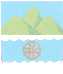 Самарская область Дума городского округа ОктябрьскШестого созыва				                                                       ПРОЕКТ			 О бюджете городского округа Октябрьск Самарской 
области на 2018 год и плановый период 2019-2020 годов	В соответствии со ст. 9 и ст. 153 Бюджетного кодекса Российской Федерации,  Положением о бюджетном  устройстве и бюджетном процессе в городском округе Октябрьск Самарской области, утвержденным решением Думы городского округа от 29.12.2010 года № 16-н, руководствуясь Уставом   городского округа Октябрьск, Дума городского округа Октябрьск                                                       РЕШИЛА:Статья 1.Утвердить основные характеристики бюджета городского округа на 2018 год:     общий объем доходов - 255659,0 тыс. рублей;     общий объем расходов - 256749,3 тыс. рублей;     дефицит - 1090,3 тыс. рублей.Утвердить основные характеристики бюджета городского округа  на 2019 год:     общий объем доходов - 255615,0 тыс. рублей;     общий объем расходов - 257610,5 тыс. рублей;     в том числе условно утвержденные расходы - 6750,0 тыс. рублей;  дефицит - 1995,5 тыс. рублей.3. Утвердить  основные характеристики бюджета городского округа на 2020 год:   общий объем доходов - 260529,0 тыс. рублей;   общий объем расходов - 265352,5 тыс. рублей;   в том числе условно утвержденные расходы - 13700,0 тыс. рублей;     дефицит - 4823,5 тыс. рублей.Статья 2 .         Утвердить общий объем бюджетных ассигнований, направляемых на исполнение публичных нормативных обязательств в 2018 году, в размере 1547,3 тыс. рублей.         Статья 3.1.Утвердить объем межбюджетных трансфертов, получаемых из областного бюджета:в 2018 году в сумме 134057,0 тыс. рублей;          в 2019 году в сумме 134057,0 тыс. рублей;          в 2020 году в сумме 134057,0 тыс. рублей.2.Утвердить объем безвозмездных поступлений в доход бюджета городского округа:в 2018 году в сумме 134057,0 тыс. рублей;в 2019 году в сумме 134057,0 тыс. рублей;в 2020 году в сумме 134057,0 тыс. рублей.           Статья 4.1.Утвердить перечень главных администраторов доходов бюджета городского округа, согласно приложению №1 к настоящему Решению.          2.Утвердить перечень администраторов источников финансирования дефицита бюджета городского округа, согласно приложению №2 к настоящему Решению.         Статья 5.         В соответствии с пунктом 2 статьи 184.1 Бюджетного кодекса Российской Федерации утвердить нормативы распределения доходов местного бюджета на 2018 год и плановый период 2019-2020 годов, согласно приложению 3 к настоящему Решению.         Статья 6.1. Размер части прибыли, полученной муниципальными унитарными предприятиями городского округа Октябрьск в очередном финансовом году, в том числе по итогам предыдущего года, являющейся неналоговым доходом бюджета городского округа, рассчитывается в процентном отношении от прибыли предприятия, определяемой согласно документам бухгалтерского учета и отчетности, после уплаты налогов и иных обязательных платежей.           2. Установить, что в бюджет городского округа перечисляется часть прибыли, полученной муниципальными унитарными предприятиями городского округа Октябрьск в 2018 году, в том числе по итогам 2017 года, в размере 25%.    Статья  7. Образовать в расходной части бюджета городского округа резервный фонд Администрации городского округа Октябрьск Самарской области:в 2018 году в размере 600 тыс. рублей;в 2019 году в размере 600 тыс. рублей;в 2020 году в размере 600 тыс. рублей.         Статья 8.          Утвердить распределение бюджетных ассигнований по целевым статьям (муниципальным программам городского округа Октябрьск Самарской области и непрограммным направлениям деятельности), группам и подгруппам видов расходов классификации расходов бюджета городского округа Октябрьск Самарской области на 2018 год согласно приложению № 4 к настоящему Решению.Статья 9.         Утвердить распределение бюджетных ассигнований по целевым статьям (муниципальным программам городского округа Октябрьск Самарской области и непрограммным направлениям деятельности), группам и подгруппам видов расходов классификации расходов бюджета городского округа Октябрьск Самарской области на плановый период 2019 и 2020 годов согласно приложению № 5 к настоящему Решению.Статья 10.     Утвердить ведомственную структуру расходов бюджета городского округа на 2018 год  согласно приложению №6 к настоящему Решению.Статья 11.     Утвердить ведомственную структуру расходов бюджета городского округа на плановый период 2019 и 2020 годов согласно приложению №7 к настоящему Решению.Статья  12.1. Установить, что в 2018-2020 годах  за счет средств бюджета городского округа на безвозмездной и безвозвратной основе предоставляются субсидии юридическим лицам (за исключением субсидий (государственным) муниципальным учреждениям), индивидуальным предпринимателям, физическим лицам – производителям  товаров, работ, услуг, в целях возмещения указанным лицам затрат или недополученных доходов в связи с производством товаров, выполнением работ, оказанием услуг в следующих сферах:    обеспечение пожарной безопасности;          оказание поддержки объединениям, участвующим в охране                     общественного порядка;          развитие и поддержка малого предпринимательства.2. Субсидии, предусмотренные частью 1 настоящей статьи,  предоставляются соответствующим главным распорядителям средств бюджета городского округа в соответствии с муниципальными правовыми актами  администрации городского округа, определяющими критерии и (или) критерии отбора получателей субсидий, цели, условия и порядок предоставления субсидий, а также порядок возврата субсидий в случае нарушения условий, установленных при их предоставлении.Статья 13. 1. Установить предельный объем  внутреннего муниципального долга городского округа:       в 2018 году в сумме 121600,0 тыс. рублей; в 2019 году в сумме 121550,0 тыс. рублей; в 2020 году в сумме 126470,0 тыс. рублей.2.Установить верхний предел внутреннего муниципального долга городского округа: на 1 января 2019 года в сумме 119523,7 тыс. рублей; на 1 января 2020 года в сумме 121519,2 тыс. рублей; на 1 января 2021 года в сумме 126342,7 тыс. рублей.3.Установить предельные объемы расходов на обслуживание внутреннего муниципального долга городского округа:в 2018 году - 5862,9 тыс. рублей;в 2019 году - 4715,0 тыс. рублей;в 2020 году - 2817,5 тыс. рублей.Статья 14. Утвердить программу муниципальных внутренних заимствований городского округа на 2018 год и плановый период 2019-2020 годов  согласно приложению №8 к настоящему Решению.Статья 15.Утвердить источники внутреннего финансирования дефицита бюджета городского округа  на 2018 год   согласно приложению №9 к настоящему Решению.Утвердить  источники внутреннего финансирования дефицита бюджета городского округа на плановый период  2019-2020 годы согласно приложению №10 к настоящему Решению.   Статья 16.Установить, что при исполнении бюджета городского округа на 2018 год и плановый период 2019-2020 годов показатели сводной бюджетной росписи бюджета городского округа и лимиты бюджетных обязательств утверждаются только на 2018 год.Статья 17. 1. Настоящее Решение вступает в силу с 1 января 2018 года и действует по 31 декабря 2018 года, за исключением статьи  12 настоящего Решения, которая действует по 31 декабря 2020 года.3. Контроль за исполнением настоящего Решения возложить на  постоянную комиссию Думы городского округа Октябрьск по бюджету, финансам, налогам, экономической и инвестиционной политике.           4. Настоящее Решение опубликовать в газете «Октябрьское время».Глава городского округа ОктябрьскСамарской области                                                                             А.В. ГожаяПредседатель Думы городского округаОктябрьск Самарской области                                                          В.В. Ревин   	                          Перечень главных администраторов доходов бюджета городского округаПеречень администраторов источников финансирования дефицита бюджета городского округаНормативы распределения доходов местного бюджета на 2018 год и плановый период 2019 и 2020 годовРаспределение бюджетных ассигнований по целевым статьям (муниципальным программам городского округа Октябрьск Самарской области и непрограммным направлениям деятельности), группам и подгруппам видов расходов классификации расходов бюджета городского округа Октябрьск Самарской области на 2018 годРаспределение бюджетных ассигнований по целевым статьям (муниципальным программам городского округа Октябрьск Самарской области и непрограммным направлениям деятельности), группам и подгруппам видов расходов классификации расходов бюджета городского округа Октябрьск Самарской области на плановый период 2019 и 2020 годовВедомственная структура расходов бюджета городского округа Октябрьск на 2018 годВедомственная структура расходов бюджета городского округа Октябрьск на плановый период 2019 и 2020 годовИсточники  внутреннего финансирования дефицита бюджета городского округа  на 2018 годИсточники  внутреннего финансирования дефицита бюджета городского округа на плановый период 2019-2020 годовтыс. рублей Р Е Ш Е Н И Е  ПРИЛОЖЕНИЕ № 1к Решению Думы городского округа Октябрьск "О бюджете городского округа Октябрьск Самарской области на 2018 год и плановый период 2019-2020 годов"Код главного администратораКод доходовНаименование главного администратора доходов бюджета городского округа и дохода048Управление Федеральной службы по надзору в сфере природопользования (Росприроднадзора) по Самарской области0481 12 01010 01 0000 120 Плата за выбросы загрязняющих веществ в атмосферный воздух стационарными объектами0481 12 01020 01 0000 120 Плата за выбросы загрязняющих веществ в атмосферный воздух передвижными объектами0481 12 01030 01 0000 120 Плата за сбросы загрязняющих веществ в водные объекты081Управление Федеральной службы по ветеринарному и фитосанитарному надзору по Самарской области.0811 16 90040 04 0000 140 Прочие поступления от денежных взысканий (штрафов) и иных сумм в возмещение ущерба, зачисляемые в бюджеты городских округов100Управление Федерального казначейства по Самарской области1001 03 02230 01 0000 110 Доходы от уплаты акцизов на дизельное топливо, зачисляемые в консолидированные бюджеты субъектов Российской Федерации1001 03 02240 01 0000 110 Доходы от уплаты акцизов на моторные масла для дизельных и (или) карбюраторных (инжекторных) двигателей, зачислямые в консолидированные бюджеты субъектов Российской Федерации1001 03 02250 01 0000 110 Доходы от уплаты акцизов на автомобильный бензин, производимый не территории Российской Федерации, зачисляемые в консолидированные бюджеты субъектов Российской Федерации1001 03 02260 01 0000 110 Доходы от уплаты акцизов на прямогонный бензин, производимый на территории Российской Федерации, зачисляемые в консолидированные бюджеты субъектов Российской Федерации106Федеральная служба по надзору в сфере транспорта1061 16 90040 04 6000 140 Прочие поступления от денежных взысканий (штрафов) и иных сумм в возмещение ущерба, зачисляемые в бюджеты городских округов141Управление Федеральной службы по надзору в сфере защиты прав потребителей и благополучия человека по Самарской области.1411 16 28000 01 0000 140 Денежные взыскания (штрафы) за нарушение законодательства в области обеспечения санитарно-эпидемиологического благополучия человека и законодательства в сфере защиты прав потребителей150Федеральная служба по труду и занятости1501 16 90040 04 0000 140 Прочие поступления от денежных взысканий (штрафов) и иных сумм в возмещение ущерба, зачисляемые в бюджеты городских округов161Федеральная антимонопольная служба Российской Федерации1611 16 33040 04 0000 140 Денежные взыскания (штрафы) за нарушение законодательства Российской Федерации о контрактной системе в сфере закупок товаров, работ, услуг для обеспечения государственных и муниципальных нужд для нужд города180Федеральная служба войск национальной гвардии Российской Федерации1801 16 90040 04 6000 140 Прочие поступления от денежных взысканий (штрафов) и иных сумм в возмещение ущерба, зачисляемые в бюджеты городских округов (федеральные государственные органы, Банк России, органы управления государственными внебюджетными фондами Российской Федерации)182Федеральная налоговая служба1821 01 02010 01 0000 110 Налог на доходы физических лиц с доходов, источником которых является налоговый агент, за исключением доходов, в отношении которых исчисление и уплата налога осуществляются в соответствии со статьями 227, 227.1 и 228 Налогового кодекса Российской Федерации1821 01 02020 01 0000 110 Налог на доходы физических лиц с доходов, полученных от осуществления деятельности физическими лицами, зарегистрированными в качестве индивидуальных предпринимателей, нотариусов, занимающихся частной практикой, адвокатов, учредивших адвокатские кабинеты и других лиц, занимающихся частной практикой в соответствии со статьей 227 Налогового кодекса Российской Федерации1821 01 02030 01 0000 110 Налог на доходы физических лиц с доходов, полученных физическими лицами в соответствии со статьей 228 Налогового Кодекса Российской Федерации1821 01 02040 01 0000 110 Налог на доходы физических лиц в виде фиксированных авансовых платежей с доходов, полученных физическими лицами, являющимися иностранными гражданами, осуществляющими трудовую деятельность по найму у физических лиц на основании патента в соответствии со статьей 227 Налогового кодекса Российской Федерации1821 05 02010 02 0000 110 Единый налог на вмененный доход для отдельных видов деятельности1821 05 02020 02 0000 110 Единый налог на вмененный доход для отдельных видов деятельности (за налоговые периоды, истекшие до 1 января 2011 года)1821 05 03010 01 0000 110 Единый сельскохозяйственный налог1821 05 03020 01 0000 110 Единый сельскохозяйственный налог (за налоговые периоды, истекшие до 1 января 2011 года)1821 06 01020 04 0000 110 Налог на имущество физических лиц, взимаемый по ставкам, применяемым к объектам налогообложения, расположенным в границах городских округов1821 06 06012 04 0000 110 Земельный налог, взимаемый по ставкам, установленным в соответствии с подпунктом 1 пункта 1 статьи 394 Налогового кодекса Российской Федерации и применяемым к объектам налогообложения, расположенным в границах городских округов1821 06 06022 04 0000 110 Земельный налог, взимаемый по ставкам, установленным в соответствии с подпунктом 2 пункта 1 статьи 394 Налогового кодекса Российской Федерации и применяемым к объектам налогообложения, расположенным в границах городских округов1821 08 03010 01 0000 110 Государственная пошлина по делам, рассматриваемым в судах общей юрисдикции, мировыми судьями (за исключением Верховного Суда Российской Федерации)1821 09 04052 04 0000 110 Земельный налог (по обязательствам, возникшим до 1 января 2006 года), мобилизуемый на территориях городских округов1821 09 07032 04 0000 110 Целевые сборы с граждан и предприятий, учреждений, организаций на содержание милиции, на благоустройство территорий, на нужды образования и другие цели, мобилизируемые на территориях городских округов1821 09 07052 04 0000 110 Прочие местные налоги и сборы, мобилизуемые на территориях городских округов1821 16 03030 01 0000 140 Денежные взыскания (штрафы) за нарушение законодательства о налогах и сборах, предусмотренные 116, 118, 1191, пунктами1 и 2 статьи 125, 126, 128, 129, 1291, 132, 133, 134, 135, 1351 Налогового кодекса Российской Федерации, а также штрафы, взыскание которых осуществляется на основание ранее действовавшей статьи 117 Налогового кодекса Российской Федерации1821 16 03030 01 3000 140 Денежные взыскания (штрафы) за административные правонарушения в области налогов и сборов, предусмотренные Кодексом Российской Федерации об административных правонарушениях1821 16 90040 04 0000 140 Прочие поступления от денежных взысканий (штрафов) и иных сумм в возмещение ущерба, зачисляемые в бюджеты городских округов188Министерство внутренних дел Российской Федерации1881 16 28000 01 0000 140 Денежные взыскания (штрафы) за нарушение законодательства в области обеспечения санитарно-эпидемиологического благополучия человека и законодательства в сфере защиты прав потребителей1881 16 90040 04 0000 140 Прочие поступления от денежных взысканий (штрафов) и иных сумм в возмещение ущерба, зачисляемые в бюджеты городских округов192Управление Федеральной миграционной службы по Самарской области1921 16 90040 04 0000 140 Прочие поступления от денежных взысканий (штрафов) и иных сумм в возмещение ущерба, зачисляемые в бюджеты городских округов321Управление Федеральной регистрационной службы3211 16 25060 01 0000 140 Денежные взыскания (штрафы) за нарушение земельного законодательства415Генеральная прокуратура Российской Федерации4151 16 90040 04 0000 140 Прочие поступления от денежных взысканий (штрафов) и иных сумм в возмещение ущерба, зачисляемые в бюджеты городских округов708Министерство здравоохранения Самарской области7081 16 90040 04 0000 140 Прочие поступления от денежных взысканий (штрафов) и иных сумм в возмещение ущерба, зачисляемые в бюджеты городских округов718Департамент Управления делами Губернатора Самарской области 
и Правительства Самарской области7181 16 90040 04 0000 140 Прочие поступления от денежных взысканий (штрафов) и иных сумм в возмещение ущерба, зачисляемые в бюджеты городских округов720Департамент охоты и рыболовства Самарской области7201 16 25030 01 0000 140 Денежные взыскания (штрафы) за нарушение законодательства Российской Федерации об охране и использовании и использовании животного мира7201 16 90040 04 0000 140 Прочие поступления от денежных взысканий (штрафов) и иных сумм в возмещение ущерба, зачисляемые в бюджеты городских округов730Государственная жилищная инспекция Самарской области7301 16 90040 04 0000 140 Прочие поступления от денежных взысканий (штрафов) и иных сумм в возмещение ущерба, зачисляемые в бюджеты городских округов731Счетная палата Самарской области7311 16 90040 04 0000 140 Прочие поступления от денежных взысканий (штрафов) и иных сумм в возмещение ущерба, зачисляемые в бюджеты городских округов732Департамент ветенарии Самарской области7321 16 90040 04 0000 140 Прочие поступления от денежных взысканий (штрафов) и иных сумм в возмещение ущерба, зачисляемые в бюджеты городских округов733Министерство социально-демографической и семейной политики Самарской области7331 16 90040 04 0000 140 Прочие поступления от денежных взысканий (штрафов) и иных сумм в возмещение ущерба, зачисляемые в бюджеты городских округов806Министерство лесного хозяйства, охраны окружающей среды и природопользования Самарской области8061 16 35020 04 0000 140 Суммы по искам о возмещении вреда, причиненного окружающей среде, подлежащие зачислению в бюджеты городских округов8061 16 90040 04 0000 140 Прочие поступления от денежных взысканий (штрафов) и иных сумм в возмещение ущерба, зачисляемые в бюджеты городских округов908Муниципальное казенное учреждение «Финансовое управление Администрации городского округа Октябрьск Самарской области»9081 16 90040 04 0000 140 Прочие поступления от денежных взысканий (штрафов) и иных сумм в возмещение ущерба, зачисляемые в бюджеты городских округов9081 17 01040 04 0000 180 Невыясненные поступления, зачисляемые в бюджеты городских округов9081 17 05040 04 0000 180 Прочие неналоговые доходы бюджетов городских округов938Администрация городского округа Октябрьск Самарской области9381 08 07150 01 1000 110 Госпошлина за размещение наружней рекламы9381 11 01040 04 0000 120 Доходы в виде прибыли, приходящейся на доли в уставных (складочных) капиталах хозяйственных товариществ и обществ, или дивидендов по акциям, принадлежащим городским округам9381 11 05012 04 0000 120 Доходы, получаемые в виде арендной платы за земельные участки, государственная собственность на которые не разграничена и которые расположены в границах городских округов, а также средства от продажи права на заключение договоров аренды указанных земельных участков9381 11 05024 04 0000 120 Доходы, получаемые в виде арендной платы, а также средства от продажи права на заключение договоров аренды за земли, находящиеся в собственности городских округов (за исключением земельных участков муниципальных бюджетных и автономных учреждений)9381 11 05034 04 0000 120 Доходы от сдачи в аренду имущества, находящегося в оперативном управлении органов управления городских округов и созданных ими учреждений (за исключением имущества муниципальных бюджетных и автономных учреждений)9381 11 07014 04 0000 120 Доходы от перечисления части прибыли, остающейся после уплаты налогов и иных обязательных платежей муниципальных унитарных предприятий, созданных городскими округами9381 11 08040 04 0000 120 Средства, получаемые от передачи имущества, находящегося в собственности городских округов (за исключением имущества муниципальных бюджетных и автономных учреждений, а также имущества муниципальных унитарных предприятий, в том числе казенных), в залог, в доверительное управление9381 11 09034 04 0000 120 Доходы от эксплуатации и использования имущества автомобильных дорог, находящихся в собственности городских округов9381 11 09044 04 0000 120 Прочие поступления от использования имущества, находящегося в собственности городских округов (за исключением имущества муниципальных бюджетных и автономных учреждений, а также имущества муниципальных унитарных предприятий, в том числе казенных)9381 14 01040 04 0000 410 Доходы от продажи квартир, находящихся в собственности городских округов9381 14 02040 04 0000 410 Доходы от  реализации имущества, находящегося в собственности городских округов (за исключением имущества муниципальных бюджетных и автономных учреждений, а также имущества муниципальных унитарных предприятий, в том числе казенных), в части реализации основных средств по указанному имуществу9381 14 02042 04 0000 410 Доходы от реализации имущества, находящегося в оперативном управлении учреждений, находящихся в ведении органов управления городских округов (за исключением имущества муниципальных бюджетных и автономных учреждений), в части реализации основных средств по указанному имуществу9381 14 02042 04 0000 440 Доходы от реализации имущества, находящегося в оперативном управлении учреждений, находящихся в ведении органов управления городских округов (за исключением имущества муниципальных бюджетных и автономных учреждений), в части реализации материальных запасов по указанному имуществу9381 14 02043 04 0000 410 Доходы от реализации иного имущества, находящегося в собственности городских округов (за исключением имущества муниципальных бюджетных и автономных учреждений, а также имущества муниципальных унитарных предприятий, в том числе казенных), в части реализации основных средств по указанному имуществу9381 14 02043 04 0000 440 Доходы от реализации иного имущества, находящегося в собственности городских округов (за исключением имущества муниципальных бюджетных и автономных учреждений, а также имущества муниципальных унитарных предприятий, в том числе казенных), в части реализации материальных запасов по указанному имуществу9381 14 04040 04 0000 420 Доходы от продажи нематериальных активов, находящихся в собственности городских округов9381 14 06012 04 0000 430 Доходы от продажи земельных участков, государственная собственность на которые не разграничена и которые расположены в границах городских округов9381 14 06024 04 0000 430 Доходы от продажи земельных участков, находящихся в собственности городских округов (за исключением земельных участков муниципальных бюджетных и автономных учреждений)9381 16 23041 04 0000 140 Доходы от возмещения ущерба при возникновении страховых случаев по обязательному страхованию гражданской ответственности, когда выгодоприобретателями выступают получатели средств бюджетов городских округов9381 16 23042 04 0000 140 Доходы от возмещения ущерба при возникновении иных страховых случаев , когда выгодоприобретателями выступают получатели средств бюджетов городских округов9381 16 33040 04 0000 140 Денежные взыскания (штрафы) за нарушение законодательства Российской Федерации о контрактной системе в сфере закупок товаров, работ, услуг для обеспечения государственных и муниципальных нужд для нужд города9381 16 90040 04 0000 140 Прочие поступления от денежных взысканий (штрафов) и иных сумм в возмещение ущерба, зачисляемые в бюджеты городских округов9381 17 05040 04 0000 180 Прочие неналоговые доходы бюджетов городских округов940Муниципальное казенное учреждение городского округа Октябрьск Самарской области «Комитет по архитектуре, строительству и транспорту Администрации городского округа Октябрьск Самарской области»9401 16 23041 04 0000 140 Доходы от возмещения ущерба при возникновении страховых случаев по обязательному страхованию гражданской ответсвенности, когда выгодоприобретателями выступают получатели средств бюджетов городских округов9401 16 23042 04 0000 140 Доходы от возмещения ущерба при возникновении иных страховых случаев, когда выгодоприобретателями выступают получатели средств бюджетов городских округов9401 16 33040 04 0000 140 Денежные взыскания (штрафы) за нарушение законодательства Российской Федерации о контрактной системе в сфере закупок товаров, работ, услуг для обеспечения государственных и муниципальных нужд для нужд города9401 17 05040 04 0000 180 Прочие неналоговые доходы бюджетов городских округов977Муниципальное казенное учреждение городского округа Октябрьск Самарской области "Управление социального развития Администрации городского округа Октябрьск Самарской области"9771 13 01994 04 0000 130 Прочие доходы от оказания платных услуг (работ) получателями средств бюджетов городских округов9771 16 23041 04 0000 140 Доходы от возмещения ущерба при возникновении страховых случаев по обязательному страхованию гражданской ответственности, когда выгодоприобретателями выступают получатели средств бюджетов городских округов9771 16 23042 04 0000 140 Доходы от возмещения ущерба при возникновении иных страховых случаев, когда выгодоприобретателями выступают получатели средств бюджетов городских округов9771 16 33040 04 0000 140 Денежные взыскания (штрафы) за нарушение законодательства Российской Федерации о контрактной системе в сфере закупок товаров, работ, услуг для обеспечения государственных и муниципальных нужд для нужд города9771 17 05040 04 0000 180 Прочие неналоговые доходы бюджетов городских округовПРИЛОЖЕНИЕ № 2к Решению Думы городского округа Октябрьск "О бюджете городского округа Октябрьск Самарской области на 2018 год и плановый период 2019-2020 годов"Код главыКод группы, подгруппы, статьи и вида источниковНаименование908Муниципальное казенное учреждение «Финансовое управление Администрации городского округа Октябрьск Самарской области»01 05 00 00 00 0000 000Изменение остатков средств на счетах по учету средств бюджета городских округов01 05 00 00 00 0000 500Увеличение остатков средств бюджетов городских округов01 05 02 00 00 0000 500Увеличение прочих остатков средств бюджетов городских округов01 05 02 01 00 0000 510Увеличение прочих остатков денежных средств бюджетов городских округов01 05 02 01 04 0000 510Увеличение прочих остатков денежных средств бюджетов городских округов01 05 00 00 00 0000 600Уменьшение остатков средств бюджетов городских округов01 05 02 00 00 0000 600Уменьшение прочих остатков средств бюджетов городских округов01 05 02 01 00 0000 610Уменьшение прочих остатков денежных средств бюджетов городских округов01 05 02 01 04 0000 610Уменьшение прочих остатков денежных средств бюджетов городского округа938Администрация городского округа Октябрьск Самарской области01 02 00 00 00 0000 000Кредиты кредитных организаций в валюте Российской Федерации01 02 00 00 00 0000 700Получение кредитов от кредитных организаций в валюте Российской Федерации01 02 00 00 04 0000 710Получение кредитов от кредитных организаций бюджетами городских округов в валюте Российской Федерации01 02 00 00 00 0000 800Погашение кредитов, предоставленных кредитными организациями в валюте Российской Федерации01 02 00 00 04 0000 810Погашение бюджетами городских округов кредитов от кредитных организаций в валюте Российской Федерации01 03 00 00 00 0000 000Бюджетные кредиты от других бюджетов бюджетной системы Российской Федерации01 03 00 00 00 0000 700Получение бюджетных кредитов от других бюджетов бюджетной системы Российской Федерации в валюте Российской Федерации01 03 01 00 04 0000 710Получение кредитов от других бюджетов бюджетной системы Российской Федерации бюджетами городских округов в валюте Российской Федерации01 03 00 00 00 0000 800Погашение бюджетных кредитов, полученных от других бюджетов бюджетной системы Российской Федерации в валюте Российской Федерации01 03 01 00 04 0000 810Погашение бюджетами городских округов кредитов от других бюджетов бюджетной системы Российской Федерации в валюте Российской Федерации01 05 00 00 00 0000 000Изменение остатков средств на счетах по учету средств бюджета городских округов01 05 00 00 00 0000 500Увеличение остатков средств бюджетов городских округов01 05 02 00 00 0000 500Увеличение прочих остатков средств бюджетов городских округов01 05 02 01 00 0000 510Увеличение прочих остатков денежных средств бюджетов городских округов01 05 02 01 04 0000 510Увеличение прочих остатков денежных средств бюджетов городских округов01 05 00 00 00 0000 600Уменьшение остатков средств бюджетов городских округов01 05 02 00 00 0000 600Уменьшение прочих остатков средств бюджетов городских округов01 05 02 01 00 0000 610Уменьшение прочих остатков денежных средств бюджетов городских округов01 05 02 01 04 0000 610Уменьшение прочих остатков денежных средств бюджетов городского округаПРИЛОЖЕНИЕ № 3к Решению Думы городского округа Октябрьск "О бюджете городского округа Октябрьск Самарской области на 2018 год и плановый период 2019-2020 годов"Наименование доходаМестный бюджет в процентах   В части погашения задолженности и перерасчетов по отмененным налогам, сборам и иным обязательствамЗемельный налог (по обязательствам, возникшим до 1 января 2006 года), мобилизуемый на территориях городских округов100Целевые сборы с граждан и предприятий, учреждений, организаций на содержание милиции, на благоустройство территорий, на нужды образования и другие цели, мобилизуемые на территориях городских округов100Прочие местные налоги и сборы, мобилизуемые на территориях городских округов100   В части прочих неналоговых доходовПрочие доходы от оказания платных услуг (работ) получателями средств бюджетов городских округов100Доходы от возмещения ущерба при возникновении страховых случаев по обязательному страхованию гражданской ответственности, когда выгодоприобретателями выступают получатели средств бюджетов городских округов100Доходы от возмещения ущерба при возникновении иных страховых случаев, когда выгодоприобретателями выступают получатели средств бюджетов городских округов100Невыясненные поступления, зачисляемые в бюджеты городских округов100Прочие неналоговые доходы бюджетов городских округов100ПРИЛОЖЕНИЕ № 4к Решению Думы городского округа Октябрьск "О бюджете городского округа Октябрьск Самарской области на 2018 год и плановый период 2019-2020 годов"НаименованиеЦСРВРСумма тыс.рублейСумма тыс.рублейНаименованиеЦСРВРВсегоВ том числе за счет безвозмездных поступленийМуниципальные программыМуниципальная программа "Содержание, эксплуатация и развитие муниципальных зданий и транспорта на 2015-2020 годы"03 0 00 0000031 164,616 187,9Предоставление субсидии бюджетным, автономным учреждениям, некоммерческим организациям и иным юридическим лицам, индивидуальным предпринимателям, физическим лицам03 0 00 6000014 976,70,0Субсидии бюджетным учреждениям03 0 00 6000061014 976,70,0Расходы за счет безвозмездных поступлений из областного бюджета03 0 00 7000016 187,916 187,9Расходные обязательства по вопросам местного значения, предоставляемых с учетом выполнения показателей социально-экономического развития (стимулирующие субсидии)03 0 00 7200016 187,916 187,9Субсидии бюджетным учреждениям03 0 00 7200061016 187,916 187,9Ведомственная целевая программа "Обеспечение реализации полномочий муниципального казенного учреждения "Финансовое управление Администрации г.о.Октябрьск Самарской области"на 2013-2015 годы и на период до 2020 года04 0 00 000007 569,70,0Расходы на обеспечение выполнения функций органами местного самоуправления, казенными учреждениями04 0 00 100007 569,70,0Расходы на обеспечение выполнения функций органами местного самоуправления,казенными учреждениями04 0 00 110007 569,70,0Расходы на выплаты персоналу государственных (муниципальных) органов04 0 00 110001207 164,90,0Иные закупки товаров, работ и услуг для обеспечения государственных (муниципальных) нужд04 0 00 11000240403,30,0Уплата налогов, сборов и иных платежей04 0 00 110008501,50,0Муниципальная программа "Улучшение условий и охраны труда в городском округе Октябрьск Самарской области на 2018-2020 годы"06 0 00 0000038,00,0Закупка товаров, работ и услуг для муниципальных нужд06 0 00 2000038,00,0Иные закупки товаров, работ и услуг для обеспечения государственных (муниципальных) нужд06 0 00 2000024038,00,0Муниципальная программа "Развитие муниципальной службы в городском округе Октябрьск Самарской области на 2016-2020 годы"07 0 00 00000286,00,0Закупка товаров, работ и услуг для муниципальных нужд07 0 00 20000286,00,0Расходы на выплаты персоналу государственных (муниципальных) органов07 0 00 20000120108,20,0Иные закупки товаров, работ и услуг для обеспечения государственных (муниципальных) нужд07 0 00 20000240177,80,0Муниципальная программа "Развитие физической культуры и спорта в городском округе Октябрьск Самарской области на 2014-2019 годы"11 0 00 000007 342,90,0Предоставление субсидии бюджетным,автономным учреждениям, некоммерческим организациям и иным юридическим лицам,индивидуальным предпринимателям,физическим лицам11 0 00 600007 342,90,0Субсидии бюджетным учреждениям11 0 00 600006107 342,90,0Муниципальная программа городского округа Октябрьск "Молодой семье -доступное жилье" до 2020 года"12 0 00 000003 002,70,0Софинансирование расходного обязательства по предоставлению молодым семьям социальных выплат на приобретение жилья или создание объекта индивидуального жилищного строительства12 0 00 L00203 002,70,0Социальные выплаты гражданам, кроме публичных нормативных социальных выплат12 0 00 L00203203 002,70,0Муниципальная программа "Создание безбарьерной среды жизнедеятельности для инвалидов и других маломобильных граждан в городском округе Октябрьск " на 2017-2021 годы13 0 00 0000086,50,0Предоставление субсидии бюджетным,автономным учреждениям, некоммерческим организациям и иным юридическим лицам,индивидуальным предпринимателям,физическим лицам13 0 00 6000086,50,0Субсидии бюджетным учреждениям13 0 00 6000061086,50,0Муниципальная программа городского округа Октябрьск Самарской области "Дети Октябрьска" на 2014-2018 годы14 0 00 00000424,10,0Закупка товаров, работ и услуг для муниципальных нужд14 0 00 20000368,10,0Иные закупки товаров, работ и услуг для обеспечения государственных (муниципальных) нужд14 0 00 20000240368,10,0Софинансирование расходных обязательств на оплату стоимости набора продуктов питания для детей в организованных органами местного самоуправления оздоровительных лагерях с дневным пребыванием детей в каникулярное время, возникающих при выполнении органами местного самоуправления полномочий по организации отдыха детей в каникулярное время на территории городского округа14 0 00 S337056,00,0Иные закупки товаров, работ и услуг для обеспечения государственных (муниципальных) нужд14 0 00 S337024056,00,0Ведомственная целевая программа "Обеспечение реализации полномочий Муниципального казенного учреждения "Учреждение по обеспечению деятельности органов местного самоуправления городского округа Октябрьск Самарской области" на 2018-2020 гг."15 0 00 0000010 953,51 613,5Расходы на обеспечение выполнения функций органами местного самоуправления, казенными учреждениями15 0 00 100009 340,00,0Расходы на обеспечение деятельности муниципальных казенных учреждений15 0 00 120009 340,00,0Расходы на выплаты персоналу казенных учреждений15 0 00 120001107 815,80,0Иные закупки товаров, работ и услуг для обеспечения государственных (муниципальных) нужд15 0 00 120002401 491,40,0Уплата налогов, сборов и иных платежей15 0 00 1200085032,80,0Расходы за счет безвозмездных поступлений из областного бюджета15 0 00 700001 613,51 613,5Расходные обязательства по вопросам местного значения, предоставляемых с учетом выполнения показателей социально-экономического развития (стимулирующие субсидии)15 0 00 720001 613,51 613,5Иные закупки товаров, работ и услуг для обеспечения государственных (муниципальных) нужд15 0 00 720002401 608,11 608,1Уплата налогов, сборов и иных платежей15 0 00 720008505,45,4Муниципальная программа "Защита населения и территорий от чрезвычайных ситуаций природного и техногенного характера, выполнение мероприятий по гражданской обороне, обеспечение первичных мер пожарной безопасности и безопасности людей на водных объектах в городском округе Октябрьск на 2018-2022 годы"31 0 00 000004 143,00,0Расходы на обеспечение выполнения функций органами местного самоуправления, казенными учреждениями31 0 00 100002 882,10,0Расходы на обеспечение деятельности муниципальных казенных учреждений31 0 00 120002 882,10,0Расходы на выплаты персоналу казенных учреждений31 0 00 120001102 478,70,0Иные закупки товаров, работ и услуг для обеспечения государственных (муниципальных) нужд31 0 00 12000240403,40,0Закупка товаров, работ и услуг для муниципальных нужд31 0 00 2000050,00,0Иные закупки товаров, работ и услуг для обеспечения государственных (муниципальных) нужд31 0 00 2000024050,00,0Предоставление субсидии бюджетным,автономным учреждениям, некоммерческим организациям и иным юридическим лицам,индивидуальным предпринимателям,физическим лицам31 0 00 600001 160,90,0Субсидии бюджетным учреждениям31 0 00 60000610574,90,0Субсидии некоммерческим организациям (за исключением государственных (муниципальных) учреждений)31 0 00 60000630586,00,0Социальное обеспечение населения31 0 00 8000050,00,0Иные выплаты населению31 0 00 8000036050,00,0Муниципальная программа городского округа Октябрьск по профилактике терроризма и экстремизма, а также минимизации и (или) ликвидации последствий проявлений терроризма и экстремизма на территории городского округа Октябрьск на 2016-2020 годы32 0 00 00000399,00,0Предоставление субсидии бюджетным,автономным учреждениям, некоммерческим организациям и иным юридическим лицам,индивидуальным предпринимателям,физическим лицам32 0 00 60000399,00,0Субсидии бюджетным учреждениям32 0 00 60000610399,00,0Муниципальная программа поддержки и развития малого и среднего предпринимательства в городском округе Октябрьск Самарской области на 2016-2021 годы41 0 00 000001 153,40,0Расходы на обеспечение выполнения функций органами местного самоуправления, казенными учреждениями41 0 00 100001 027,40,0Расходы на обеспечение выполнения функций органами местного самоуправления41 0 00 110001 027,40,0Расходы на выплаты персоналу государственных (муниципальных) органов41 0 00 11000120996,50,0Иные закупки товаров, работ и услуг для обеспечения государственных (муниципальных) нужд41 0 00 1100024030,90,0Закупка товаров, работ и услуг для муниципальных нужд41 0 00 2000010,50,0Иные закупки товаров, работ и услуг для обеспечения государственных (муниципальных) нужд41 0 00 2000024010,50,0Предоставление субсидии бюджетным,автономным учреждениям, некоммерческим организациям и иным юридическим лицам,индивидуальным предпринимателям,физическим лицам41 0 00 60000115,50,0Субсидии некоммерческим организациям (за исключением государственных (муниципальных) учреждений)41 0 00 60000630115,50,0Муниципальная программа "Энергосбережение и повышение энергетической эффективности в городском округе Октябрьск на 2017-2020 гг"51 0 00 00000399,50,0Подпрограмма "Энергосбережение и повышение энергетической эффективности в бюджетной сфере и жилищно-коммунальном хозяйстве на 2017-2020 годы"51 1 00 00000399,50,0Предоставление субсидий бюджетным, автономным учреждениям, некоммерческим организациям и иным юридическим лицам, индивидуальным предпринимателям, физическим лицам 51 1 00 60000399,50,0Субсидии бюджетным учреждениям51 1 00 60000610399,50,0Муниципальная программа "Повышение безопасности дорожного движения на территории городского округа Октябрьск на 2018-2020 годы"53 0 00 0000012 187,00,0Софинансирование мероприятий по капитальному ремонту и ремонту дорог местного значения, предусмотренных муниципальной программой "Повышение безопасности дорожного движения на территории городского округа Октябрьск на 2018-2020 годы"53 0 00 S327012 187,00,0Иные закупки товаров, работ и услуг для обеспечения государственных (муниципальных) нужд53 0 00 S327024012 187,00,0Муниципальная Программа комплексного развития систем коммунальной инфраструктуры городского округа Октябрьск Самарской области на 2017-2021 годы54 0 00 00000353,40,0Закупка товаров, работ и услуг для муниципальных нужд54 0 00 20000353,40,0Иные закупки товаров, работ и услуг для обеспечения государственных (муниципальных) нужд54 0 00 20000240353,40,0Муниципальная программа "Благоустройство территории городского округа Октябрьск на 2017-2021 годы"56 0 00 0000047 809,111 929,2Закупка товаров, работ и услуг для муниципальных нужд56 0 00 2000013 217,90,0Иные закупки товаров, работ и услуг для обеспечения государственных (муниципальных) нужд56 0 00 2000024013 217,90,0Предоставление субсидии бюджетным,автономным учреждениям, некоммерческим организациям и иным юридическим лицам,индивидуальным предпринимателям,физическим лицам56 0 00 6000022 662,00,0Субсидии бюджетным учреждениям56 0 00 6000061022 662,00,0Расходы за счет безвозмездных поступлений из областного бюджета56 0 00 7000011 929,211 929,2Расходные обязательства по вопросам местного значения,предоставляемых с учетом выполнения показателей социально-экономического развития (стимулирующие субсидии)56 0 00 7200011 929,211 929,2Иные закупки товаров, работ и услуг для обеспечения государственных (муниципальных) нужд56 0 00 720002401 799,21 799,2Субсидии бюджетным учреждениям56 0 00 7200061010 130,010 130,0Муниципальная программа "Обращение с отходами производства и потребления на территории городского округа Октябрьск Самарской области на 2017-2021 годы"61 0 00 00000363,20,0Закупка товаров, работ и услуг для муниципальных нужд61 0 00 20000363,20,0Иные закупки товаров, работ и услуг для обеспечения государственных (муниципальных) нужд61 0 00 20000240363,20,0Муниципальная программа  "Реализация стратегии государственной молодежной политики на территории городского округа Октябрьск Самарской области" на 2013-2018 годы71 0 00 000003 671,31 531,1Предоставление субсидии бюджетным,автономным учреждениям, некоммерческим организациям и иным юридическим лицам,индивидуальным предпринимателям,физическим лицам71 0 00 600002 140,20,0Субсидии бюджетным учреждениям71 0 00 600006102 140,20,0Расходы за счет безвозмездных поступлений из областного бюджета71 0 00 700001 531,11 531,1Расходные обязательства по вопросам местного значения,предоставляемых с учетом выполнения показателей социально-экономического развития (стимулирующие субсидии)71 0 00 720001 531,11 531,1Субсидии бюджетным учреждениям71 0 00 720006101 531,11 531,1Муниципальная программа "Развитие культуры и искусства в городском округе Октябрьск Самарской области" на 2018-2022 годы81 0 00 0000060 551,537 449,3Предоставление субсидии бюджетным,автономным учреждениям, некоммерческим организациям и иным юридическим лицам,индивидуальным предпринимателям,физическим лицам81 0 00 6000023 050,70,0Субсидии бюджетным учреждениям81 0 00 6000061023 050,70,0Расходы за счет безвозмездных поступлений из областного бюджета81 0 00 7000037 500,837 449,3Расходные обязательства по вопросам местного значения,предоставляемых с учетом выполнения показателей социально-экономического развития (стимулирующие субсидии)81 0 00 7200037 500,837 449,3Иные закупки товаров, работ и услуг для обеспечения государственных (муниципальных) нужд81 0 00 72000240130,8130,8Субсидии бюджетным учреждениям81 0 00 7200061037 370,037 318,5Непрограммные направления расходов бюджета городского округа90 0 00 0000064 850,90,0Расходы на обеспечение выполнения функций органами местного самоуправления, казенными учреждениями90 0 00 1000045 306,80,0Расходы на обеспечение выполнения функций органами местного самоуправления90 0 00 1100033 721,10,0Расходы на выплаты персоналу государственных (муниципальных) органов90 0 00 1100012031 775,10,0Иные закупки товаров, работ и услуг для обеспечения государственных (муниципальных) нужд90 0 00 110002401 944,10,0Уплата налогов, сборов и иных платежей90 0 00 110008501,90,0Расходы на обеспечение деятельности муниципальных казенных учреждений90 0 00 1200011 585,70,0Расходы на выплаты персоналу казенных учреждений90 0 00 1200011010 906,10,0Иные закупки товаров, работ и услуг для обеспечения государственных (муниципальных) нужд90 0 00 12000240675,20,0Уплата налогов, сборов и иных платежей90 0 00 120008504,40,0Закупка товаров, работ и услуг для муниципальных нужд90 0 00 20000549,70,0Иные закупки товаров, работ и услуг для обеспечения государственных (муниципальных) нужд90 0 00 20000240517,70,0Уплата налогов, сборов и иных платежей90 0 00 2000085032,00,0Предоставление субсидии бюджетным, автономным учреждениям, некоммерческим организациям и иным юридическим лицам, индивидуальным предпринимателям, физическим лицам90 0 00 6000010 072,50,0Субсидии бюджетным учреждениям90 0 00 6000061010 072,50,0Расходы за счет безвозмездных поступлений из областного бюджета90 0 00 70000600,00,0Расходование средств резервных фондов90 0 00 79000600,00,0Резервные средства90 0 00 79000870600,00,0Социальное обеспечение населения90 0 00 800001 547,30,0Публичные нормативные социальные выплаты гражданам90 0 00 800003101 547,30,0Иные направления расходов90 0 00 900006 774,60,0Иные закупки товаров, работ и услуг для обеспечения государственных (муниципальных) нужд90 0 00 90000240905,70,0Обслуживание муниципального долга90 0 00 900007305 862,90,0Уплата налогов, сборов и иных платежей90 0 00 900008506,00,0Всего256 749,368 711,0ПРИЛОЖЕНИЕ № 5к Решению Думы городского округа Октябрьск "О бюджете городского округа Октябрьск Самарской области на 2018 год и плановый период 2019-2020 годов"НаименованиеЦСРВРСумма тыс.рублейСумма тыс.рублейСумма тыс.рублейСумма тыс.рублейНаименованиеЦСРВР2019 г.В том числе за счет безвозмездных поступлений2020 г.В том числе за счет безвозмездных поступленийМуниципальные программыМуниципальная программа "Содержание, эксплуатация и развитие муниципальных зданий и транспорта на 2015-2020 годы"03 0 00 0000034 357,018 382,134 029,910 066,6Предоставление субсидии бюджетным,автономным учреждениям, некоммерческим организациям и иным юридическим лицам,индивидуальным предпринимателям,физическим лицам03 0 00 6000015 974,90,023 963,30,0Субсидии бюджетным учреждениям03 0 00 6000061015 974,90,023 963,30,0Расходы за счет безвозмездных поступлений из областного бюджета03 0 00 7000018 382,118 382,110 066,610 066,6Расходные обязательства по вопросам местного значения, предоставляемых с учетом выполнения показателей социально-экономического развития (стимулирующие субсидии)03 0 00 7200018 382,118 382,110 066,610 066,6Субсидии бюджетным учреждениям03 0 00 7200061018 382,118 382,110 066,610 066,6Ведомственная целевая программа "Обеспечение реализации полномочий муниципального казенного учреждения "Финансовое управление Администрации г.о.Октябрьск Самарской области"на 2013-2015 годы и на период до 2020 года04 0 00 000007 603,60,07 623,60,0Расходы на обеспечение выполнения функций органами местного самоуправления,казенными учреждениями04 0 00 100007 603,60,07 623,60,0Расходы на обеспечение выполнения функций органами местного самоуправления,казенными учреждениями04 0 00 110007 603,60,07 623,60,0Расходы на выплаты персоналу государственных (муниципальных) органов04 0 00 110001207 165,00,07 165,00,0Иные закупки товаров, работ и услуг для обеспечения государственных (муниципальных) нужд04 0 00 11000240437,20,0457,20,0Уплата налогов, сборов и иных платежей04 0 00 110008501,40,01,40,0Муниципальная программа "Улучшение условий и охраны труда в городском округе Октябрьск Самарской области на 2018-2020 годы"06 0 00 0000038,00,038,00,0Закупка товаров, работ и услуг для муниципальных нужд06 0 00 2000038,00,038,00,0Иные закупки товаров, работ и услуг для обеспечения государственных (муниципальных) нужд06 0 00 2000024038,00,038,00,0Муниципальная программа "Развитие муниципальной службы в городском округе Октябрьск Самарской области на 2016-2020 годы"07 0 00 00000265,70,0316,30,0Закупка товаров, работ и услуг для муниципальных нужд07 0 00 20000265,70,0316,30,0Расходы на выплаты персоналу государственных (муниципальных) органов07 0 00 2000012099,60,0113,90,0Иные закупки товаров, работ и услуг для обеспечения государственных (муниципальных) нужд07 0 00 20000240166,10,0202,40,0Муниципальная программа "Развитие физической культуры и спорта в городском округе Октябрьск Самарской области на 2014-2019 годы"11 0 00 000006 942,70,00,00,0Предоставление субсидии бюджетным,автономным учреждениям, некоммерческим организациям и иным юридическим лицам,индивидуальным предпринимателям,физическим лицам11 0 00 600006 942,70,00,00,0Субсидии бюджетным учреждениям11 0 00 600006106 942,70,00,00,0Муниципальная программа городского округа Октябрьск "Молодой семье -доступное жилье" до 2020 года"12 0 00 000002 649,40,03 210,00,0Софинансирование расходного обязательства по предоставлению молодым семьям социальных выплат на приобретение жилья или создание объекта индивидуального жилищного строительства12 0 00 L00202 649,40,03 210,00,0Социальные выплаты гражданам, кроме публичных нормативных социальных выплат12 0 00 L00203202 649,40,03 210,00,0Муниципальная программа "Создание безбарьерной среды жизнедеятельности для инвалидов и других маломобильных граждан в городском округе Октябрьск " на 2017-2021 годы13 0 00 0000081,40,0155,20,0Предоставление субсидии бюджетным,автономным учреждениям, некоммерческим организациям и иным юридическим лицам,индивидуальным предпринимателям,физическим лицам13 0 00 6000081,40,0155,20,0Субсидии бюджетным учреждениям13 0 00 6000061081,40,0155,20,0Муниципальная программа городского округа Октябрьск Самарской области "Дети Октябрьска на 2019-2023 годы"14 0 00 00000427,20,0472,20,0Закупка товаров, работ и услуг для муниципальных нужд14 0 00 20000371,20,0416,20,0Иные закупки товаров, работ и услуг для обеспечения государственных (муниципальных) нужд14 0 00 20000240371,20,0416,20,0Софинансирование расходных обязательств на оплату стоимости набора продуктов питания для детей в организованных органами местного самоуправления оздоровительных лагерях с дневным пребыванием детей в каникулярное время, возникающих при выполнении органами местного самоуправления полномочий по организации отдыха детей в каникулярное время на территории городского округа14 0 00 S337056,00,056,00,0Иные закупки товаров, работ и услуг для обеспечения государственных (муниципальных) нужд14 0 00 S337024056,00,056,00,0Ведомственная целевая программа "Обеспечение реализации полномочий Муниципального казенного учреждения "Учреждение по обеспечению деятельности органов местного самоуправления городского округа Октябрьск Самарской области" на 2018-2020 гг."15 0 00 0000010 679,41 613,510 679,41 613,5Расходы на обеспечение выполнения функций органами местного самоуправления, казенными учреждениями15 0 00 100009 065,90,09 065,90,0Расходы на обеспечение деятельности муниципальных казенных учреждений15 0 00 120009 065,90,09 065,90,0Расходы на выплаты персоналу казенных учреждений15 0 00 120001107 815,30,07 815,30,0Иные закупки товаров, работ и услуг для обеспечения государственных (муниципальных) нужд15 0 00 120002401 217,80,01 217,80,0Уплата налогов, сборов и иных платежей15 0 00 1200085032,80,032,80,0Расходы за счет безвозмездных поступлений из областного бюджета15 0 00 700001 613,51 613,51 613,51 613,5Расходные обязательства по вопросам местного значения, предоставляемых с учетом выполнения показателей социально-экономического развития (стимулирующие субсидии)15 0 00 720001 613,51 613,51 613,51 613,5Иные закупки товаров, работ и услуг для обеспечения государственных (муниципальных) нужд15 0 00 720002401 608,11 608,11 608,11 608,1Уплата налогов, сборов и иных платежей15 0 00 720008505,45,45,45,4Муниципальная программа "Защита населения и территорий от чрезвычайных ситуаций природного и техногенного характера, выполнение мероприятий по гражданской обороне, обеспечение первичных мер пожарной безопасности и безопасности людей на водных объектах в городском округе Октябрьск на 2018-2022 годы"31 0 00 000004 220,53 595,34 192,53 625,8Предоставление субсидии бюджетным,автономным учреждениям, некоммерческим организациям и иным юридическим лицам,индивидуальным предпринимателям,физическим лицам31 0 00 60000625,20,0566,70,0Субсидии бюджетным учреждениям31 0 00 60000610625,20,0566,70,0Расходы за счет безвозмездных поступлений из областного бюджета31 0 00 700003 595,33 595,33 625,83 625,8Расходные обязательства по вопросам местного значения, предоставляемых с учетом выполнения показателей социально-экономического развития (стимулирующие субсидии)31 0 00 720003 595,33 595,33 625,83 625,8Расходы на выплаты персоналу казенных учреждений31 0 00 720001102 478,42 478,42 478,42 478,4Иные закупки товаров, работ и услуг для обеспечения государственных (муниципальных) нужд31 0 00 72000240480,9480,9511,4511,4Иные выплаты населению31 0 00 7200036050,050,050,050,0Субсидии некоммерческим организациям (за исключением государственных (муниципальных) учреждений)31 0 00 72000630586,0586,0586,0586,0Муниципальная программа городского округа Октябрьск по профилактике терроризма и экстремизма, а также минимизации и (или) ликвидации последствий проявлений терроризма и экстремизма на территории городского округа Октябрьск на 2016-2020 годы32 0 00 00000399,00,0349,00,0Предоставление субсидии бюджетным,автономным учреждениям, некоммерческим организациям и иным юридическим лицам,индивидуальным предпринимателям,физическим лицам32 0 00 60000399,00,0349,00,0Субсидии бюджетным учреждениям32 0 00 60000610399,00,0349,00,0Муниципальная программа поддержки и развития малого и среднего предпринимательства в городском округе Октябрьск Самарской области на 2016-2021 годы41 0 00 000001 153,40,01 153,40,0Расходы на обеспечение выполнения функций органами местного самоуправления, казенными учреждениями41 0 00 100001 027,40,01 027,40,0Расходы на обеспечение выполнения функций органами местного самоуправления41 0 00 110001 027,40,01 027,40,0Расходы на выплаты персоналу государственных (муниципальных) органов41 0 00 11000120996,50,0996,50,0Иные закупки товаров, работ и услуг для обеспечения государственных (муниципальных) нужд41 0 00 1100024030,90,030,90,0Закупка товаров, работ и услуг для муниципальных нужд41 0 00 2000010,50,00,00,0Иные закупки товаров, работ и услуг для обеспечения государственных (муниципальных) нужд41 0 00 2000024010,50,00,00,0Предоставление субсидии бюджетным,автономным учреждениям, некоммерческим организациям и иным юридическим лицам,индивидуальным предпринимателям,физическим лицам41 0 00 60000115,50,0126,00,0Субсидии некоммерческим организациям (за исключением государственных (муниципальных) учреждений)41 0 00 60000630115,50,0126,00,0Муниципальная программа "Энергосбережение и повышение энергетической эффективности в городском округе Октябрьск на 2017-2020 гг"51 0 00 0000074,20,041,50,0Подпрограмма "Энергосбережение и повышение энергетической эффективности в бюджетной сфере и жилищно-коммунальном хозяйстве на 2017-2020 годы"51 1 00 0000074,20,041,50,0Предоставление субсидий бюджетным, автономным учреждениям, некоммерческим организациям и иным юридическим лицам, индивидуальным предпринимателям, физическим лицам 51 1 00 6000074,20,041,50,0Субсидии бюджетным учреждениям51 1 00 6000061074,20,041,50,0Муниципальная программа "Повышение безопасности дорожного движения на территории городского округа Октябрьск на 2018-2020 годы"53 0 00 000008 123,01 750,08 248,6950,0Закупка товаров, работ и услуг для муниципальных нужд53 0 00 200000,00,05 816,90,0Иные закупки товаров, работ и услуг для обеспечения государственных (муниципальных) нужд53 0 00 200002400,00,05 816,90,0Расходы за счет безвозмездных поступлений из областного бюджета53 0 00 700001 750,01 750,0950,0950,0Расходные обязательства по вопросам местного значения,предоставляемых с учетом выполнения показателей социально-экономического развития (стимулирующие субсидии)53 0 00 720001 750,01 750,0950,0950,0Иные закупки товаров, работ и услуг для обеспечения государственных (муниципальных) нужд53 0 00 720002401 750,01 750,0950,0950,0Софинансирование мероприятий по капитальному ремонту и ремонту дорог местного значения, предусмотренных муниципальной программой "Повышение безопасности дорожного движения на территории городского округа Октябрьск на 2018-2020 годы"53 0 00 S32706 373,00,01 481,70,0Иные закупки товаров, работ и услуг для обеспечения государственных (муниципальных) нужд53 0 00 S32702406 373,00,01 481,70,0Муниципальная Программа комплексного развития систем коммунальной инфраструктуры городского округа Октябрьск Самарской области на 2017-2021 годы54 0 00 00000379,40,0316,20,0Закупка товаров, работ и услуг для муниципальных нужд54 0 00 20000379,40,0316,20,0Иные закупки товаров, работ и услуг для обеспечения государственных (муниципальных) нужд54 0 00 20000240379,40,0316,20,0Муниципальная программа "Благоустройство территории городского округа Октябрьск на 2017-2021 годы"56 0 00 0000046 658,228 275,346 399,026 210,5Закупка товаров, работ и услуг для муниципальных нужд56 0 00 200007 424,80,06 629,80,0Иные закупки товаров, работ и услуг для обеспечения государственных (муниципальных) нужд56 0 00 200002407 424,80,06 629,80,0Предоставление субсидии бюджетным,автономным учреждениям, некоммерческим организациям и иным юридическим лицам,индивидуальным предпринимателям,физическим лицам56 0 00 6000010 958,10,013 558,70,0Субсидии бюджетным учреждениям56 0 00 6000061010 958,10,013 558,70,0Расходы за счет безвозмездных поступлений из областного бюджета56 0 00 7000028 275,328 275,326 210,526 210,5Расходные обязательства по вопросам местного значения,предоставляемых с учетом выполнения показателей социально-экономического развития (стимулирующие субсидии)56 0 00 7200028 275,328 275,326 210,526 210,5Иные закупки товаров, работ и услуг для обеспечения государственных (муниципальных) нужд56 0 00 720002405 602,05 602,06 192,66 192,6Субсидии бюджетным учреждениям56 0 00 7200061022 673,322 673,320 017,920 017,9Муниципальная программа "Обращение с отходами производства и потребления на территории городского округа Октябрьск Самарской области на 2017-2021 годы"61 0 00 00000414,60,0414,60,0Закупка товаров, работ и услуг для муниципальных нужд61 0 00 20000414,60,0414,60,0Иные закупки товаров, работ и услуг для обеспечения государственных (муниципальных) нужд61 0 00 20000240414,60,0414,60,0Муниципальная программа  "Реализация стратегии государственной молодежной политики на территории городского округа Октябрьск Самарской области" на 2019-2021 годы71 0 00 000003 480,52 525,23 807,92 176,8Предоставление субсидии бюджетным,автономным учреждениям, некоммерческим организациям и иным юридическим лицам,индивидуальным предпринимателям,физическим лицам71 0 00 60000955,30,01 631,10,0Субсидии бюджетным учреждениям71 0 00 60000610955,30,01 631,10,0Расходы за счет безвозмездных поступлений из областного бюджета71 0 00 700002 525,22 525,22 176,82 176,8Расходные обязательства по вопросам местного значения,предоставляемых с учетом выполнения показателей социально-экономического развития (стимулирующие субсидии)71 0 00 720002 525,22 525,22 176,82 176,8Субсидии бюджетным учреждениям71 0 00 720006102 525,22 525,22 176,82 176,8Муниципальная программа "Развитие культуры и искусства в городском округе Октябрьск Самарской области" на 2018-2022 годы81 0 00 0000060 524,335 132,667 876,239 680,8Предоставление субсидии бюджетным,автономным учреждениям, некоммерческим организациям и иным юридическим лицам,индивидуальным предпринимателям,физическим лицам81 0 00 6000025 391,70,028 097,40,0Субсидии бюджетным учреждениям81 0 00 6000061025 391,70,028 097,40,0Расходы за счет безвозмездных поступлений из областного бюджета81 0 00 7000035 132,635 132,639 778,839 680,8Расходные обязательства по вопросам местного значения,предоставляемых с учетом выполнения показателей социально-экономического развития (стимулирующие субсидии)81 0 00 7200035 132,635 132,639 778,839 680,8Иные закупки товаров, работ и услуг для обеспечения государственных (муниципальных) нужд81 0 00 72000240130,8130,8130,8130,8Субсидии бюджетным учреждениям81 0 00 7200061035 001,835 001,839 648,039 550,0Непрограммные направления расходов бюджета городского округа90 0 00 0000062 389,00,062 329,00,0Расходы на обеспечение выполнения функций органами местного самоуправления, казенными учреждениями90 0 00 1000045 109,20,045 700,10,0Расходы на обеспечение выполнения функций органами местного самоуправления90 0 00 1100033 770,70,033 814,80,0Расходы на выплаты персоналу государственных (муниципальных) органов90 0 00 1100012031 840,40,031 877,00,0Иные закупки товаров, работ и услуг для обеспечения государственных (муниципальных) нужд90 0 00 110002401 928,40,01 935,90,0Уплата налогов, сборов и иных платежей90 0 00 110008501,90,01,90,0Расходы на обеспечение деятельности муниципальных казенных учреждений90 0 00 1200011 338,50,011 885,30,0Расходы на выплаты персоналу казенных учреждений90 0 00 1200011010 906,10,011 164,00,0Иные закупки товаров, работ и услуг для обеспечения государственных (муниципальных) нужд90 0 00 12000240429,30,0719,40,0Уплата налогов, сборов и иных платежей90 0 00 120008503,10,01,90,0Закупка товаров, работ и услуг для муниципальных нужд90 0 00 20000564,90,0627,60,0Иные закупки товаров, работ и услуг для обеспечения государственных (муниципальных) нужд90 0 00 20000240532,90,0595,60,0Уплата налогов, сборов и иных платежей90 0 00 2000085032,00,032,00,0Предоставление субсидии бюджетным,автономным учреждениям, некоммерческим организациям и иным юридическим лицам,индивидуальным предпринимателям,физическим лицам90 0 00 600008 940,90,08 964,60,0Субсидии бюджетным учреждениям90 0 00 600006108 940,90,08 964,60,0Расходы за счет безвозмездных поступлений из областного бюджета90 0 00 70000600,00,0600,00,0Расходование средств резервных фондов90 0 00 79000600,00,0600,00,0Резервные средства90 0 00 79000870600,00,0600,00,0Социальное обеспечение населения90 0 00 800001 547,30,01 547,30,0Публичные нормативные социальные выплаты гражданам90 0 00 800003101 547,30,01 547,30,0Иные направления расходов90 0 00 900005 626,70,04 889,40,0Иные закупки товаров, работ и услуг для обеспечения государственных (муниципальных) нужд90 0 00 90000240905,70,0905,70,0Обслуживание муниципального долга90 0 00 900007304 715,00,02 817,50,0Уплата налогов, сборов и иных платежей90 0 00 900008506,00,06,00,0Специальные расходы90 0 00 900008800,00,01 160,20,0Итого250 860,591 274,0251 652,584 324,0Условно утвержденные расходы6 750,013 700,0Всего с условно утвержденными расходами257 610,5265 352,5ПРИЛОЖЕНИЕ № 6к Решению Думы городского округа Октябрьск "О бюджете городского округа Октябрьск Самарской области на 2018 год и плановый период 2019-2020 годов"Код  главного распорядителя бюджетных средствНаименование главного распорядителя средств бюджета городского округа Октябрьск, раздела, подраздела, целевой статьи, вида расходовРзПрЦСРВРСумма, тыс.рублейСумма, тыс.рублейКод  главного распорядителя бюджетных средствНаименование главного распорядителя средств бюджета городского округа Октябрьск, раздела, подраздела, целевой статьи, вида расходовРзПрЦСРВРВсегов том числе за счет безвозмездных поступлений908Муниципальное казенное учреждение «Финансовое управление Администрации городского округа Октябрьск Самарской области»7 606,50,0Обеспечение деятельности финансовых, налоговых и таможенных органов и органов финансового (финансово-бюджетного) надзора01067 606,50,0Ведомственная целевая программа "Обеспечение реализации полномочий муниципального казенного учреждения "Финансовое управление Администрации г.о.Октябрьск Самарской области"на 2013-2015 годы и на период до 2020 года010604 0 00 000007 569,70,0Расходы на обеспечение выполнения функций органами местного самоуправления,казенными учреждениями010604 0 00 100007 569,70,0Расходы на обеспечение выполнения функций органами местного самоуправления,казенными учреждениями010604 0 00 110007 569,70,0Расходы на выплаты персоналу государственных (муниципальных) органов010604 0 00 110001207 164,90,0Иные закупки товаров, работ и услуг для обеспечения государственных (муниципальных) нужд010604 0 00 11000240403,30,0Уплата налогов, сборов и иных платежей010604 0 00 110008501,50,0Муниципальная программа "Улучшение условий и охраны труда в городском округе Октябрьск Самарской области на 2018-2020 годы"010606 0 00 000004,00,0Закупка товаров, работ и услуг для муниципальных нужд010606 0 00 200004,00,0Иные закупки товаров, работ и услуг для обеспечения государственных (муниципальных) нужд010606 0 00 200002404,00,0Муниципальная программа "Развитие муниципальной службы в городском округе Октябрьск Самарской области на 2016-2020 годы"010607 0 00 0000032,80,0Закупка товаров, работ и услуг для муниципальных нужд010607 0 00 2000032,80,0Иные закупки товаров, работ и услуг для обеспечения государственных (муниципальных) нужд010607 0 00 2000024032,80,0938Администрация городского округа Октябрьск Самарской области79 281,02 169,1Функционирование высшего должностного лица субъекта Российской Федерации и муниципального образования01021 646,50,0Непрограммные направления расходов бюджета городского округа010290 0 00 000001 646,50,0Расходы на обеспечение выполнения функций органами местного самоуправления, казенными учреждениями010290 0 00 100001 646,50,0Расходы на обеспечение выполнения функций органами местного самоуправления010290 0 00 110001 646,50,0Расходы на выплаты персоналу государственных (муниципальных) органов010290 0 00 110001201 646,50,0Функционирование Правительства Российской Федерации, высших исполнительных органов государственной власти субъектов Российской Федерации, местных администраций010419 968,20,0Муниципальная программа "Улучшение условий и охраны труда в городском округе Октябрьск Самарской области на 2018-2020 годы"010406 0 00 0000013,00,0Закупка товаров, работ и услуг для муниципальных нужд010406 0 00 2000013,00,0Иные закупки товаров, работ и услуг для обеспечения государственных (муниципальных) нужд010406 0 00 2000024013,00,0Муниципальная программа "Развитие муниципальной службы в городском округе Октябрьск Самарской области на 2016-2020 годы"010407 0 00 00000220,40,0Закупка товаров, работ и услуг для муниципальных нужд010407 0 00 20000220,40,0Расходы на выплаты персоналу государственных (муниципальных) органов010407 0 00 20000120107,40,0Иные закупки товаров, работ и услуг для обеспечения государственных (муниципальных) нужд010407 0 00 20000240113,00,0Непрограммные направления расходов бюджета городского округа010490 0 00 0000019 734,80,0Расходы на обеспечение выполнения функций органами местного самоуправления, казенными учреждениями010490 0 00 1000019 734,80,0Расходы на обеспечение выполнения функций органами местного самоуправления010490 0 00 1100019 734,80,0Расходы на выплаты персоналу государственных (муниципальных) органов010490 0 00 1100012018 419,10,0Иные закупки товаров, работ и услуг для обеспечения государственных (муниципальных) нужд010490 0 00 110002401 314,20,0Уплата налогов, сборов и иных платежей010490 0 00 110008501,50,0Резервные фонды0111600,00,0Непрограммные направления расходов бюджета городского округа011190 0 00 00000600,00,0Расходы за счет безвозмездных поступлений из областного бюджета011190 0 00 70000600,00,0Расходование средств резервных фондов011190 0 00 79000600,00,0Резервные средства011190 0 00 79000870600,00,0Другие общегосударственные вопросы011326 186,31 613,5Муниципальная программа "Улучшение условий и охраны труда в городском округе Октябрьск Самарской области на 2018-2020 годы"011306 0 00 000006,00,0Закупка товаров, работ и услуг для муниципальных нужд011306 0 00 200006,00,0Иные закупки товаров, работ и услуг для обеспечения государственных (муниципальных) нужд011306 0 00 200002406,00,0Ведомственная целевая программа "Обеспечение реализации полномочий Муниципального казенного учреждения "Учреждение по обеспечению деятельности органов местного самоуправления городского округа Октябрьск Самарской области" на 2018-2020 гг."011315 0 00 0000010 953,51 613,5Расходы на обеспечение выполнения функций органами местного самоуправления, казенными учреждениями011315 0 00 100009 340,00,0Расходы на обеспечение деятельности муниципальных казенных учреждений011315 0 00 120009 340,00,0Расходы на выплаты персоналу казенных учреждений011315 0 00 120001107 815,80,0Иные закупки товаров, работ и услуг для обеспечения государственных (муниципальных) нужд011315 0 00 120002401 491,40,0Уплата налогов, сборов и иных платежей011315 0 00 1200085032,80,0Расходы за счет безвозмездных поступлений из областного бюджета011315 0 00 700001 613,51 613,5Расходные обязательства по вопросам местного значения, предоставляемых с учетом выполнения показателей социально-экономического развития (стимулирующие субсидии)011315 0 00 720001 613,51 613,5Иные закупки товаров, работ и услуг для обеспечения государственных (муниципальных) нужд011315 0 00 720002401 608,11 608,1Уплата налогов, сборов и иных платежей011315 0 00 720008505,45,4Непрограммные направления расходов бюджета городского округа011390 0 00 0000015 226,80,0Расходы на обеспечение выполнения функций органами местного самоуправления, казенными учреждениями011390 0 00 100005 062,90,0Расходы на обеспечение деятельности муниципальных казенных учреждений011390 0 00 120005 062,90,0Расходы на выплаты персоналу казенных учреждений011390 0 00 120001104 889,70,0Иные закупки товаров, работ и услуг для обеспечения государственных (муниципальных) нужд011390 0 00 12000240170,50,0Уплата налогов, сборов и иных платежей011390 0 00 120008502,70,0Закупка товаров, работ и услуг для муниципальных нужд011390 0 00 20000379,70,0Иные закупки товаров, работ и услуг для обеспечения государственных (муниципальных) нужд011390 0 00 20000240347,70,0Уплата налогов, сборов и иных платежей011390 0 00 2000085032,00,0Предоставление субсидии бюджетным,автономным учреждениям, некоммерческим организациям и иным юридическим лицам,индивидуальным предпринимателям,физическим лицам011390 0 00 600008 872,50,0Субсидии бюджетным учреждениям011390 0 00 600006108 872,50,0Иные направления расходов011390 0 00 90000911,70,0Иные закупки товаров, работ и услуг для обеспечения государственных (муниципальных) нужд011390 0 00 90000240905,70,0Уплата налогов, сборов и иных платежей011390 0 00 900008506,00,0Обеспечение пожарной безопасности03103 568,10,0Муниципальная программа "Защита населения и территорий от чрезвычайных ситуаций природного и техногенного характера, выполнение мероприятий по гражданской обороне, обеспечение первичных мер пожарной безопасности и безопасности людей на водных объектах в городском округе Октябрьск на 2018-2022 годы"031031 0 00 000003 568,10,0Расходы на обеспечение выполнения функций органами местного самоуправления, казенными учреждениями031031 0 00 100002 882,10,0Расходы на обеспечение деятельности муниципальных казенных учреждений031031 0 00 120002 882,10,0Расходы на выплаты персоналу казенных учреждений031031 0 00 120001102 478,70,0Иные закупки товаров, работ и услуг для обеспечения государственных (муниципальных) нужд031031 0 00 12000240403,40,0Закупка товаров, работ и услуг для муниципальных нужд031031 0 00 2000050,00,0Иные закупки товаров, работ и услуг для обеспечения государственных (муниципальных) нужд031031 0 00 2000024050,00,0Предоставление субсидии бюджетным,автономным учреждениям, некоммерческим организациям и иным юридическим лицам,индивидуальным предпринимателям,физическим лицам031031 0 00 60000586,00,0Субсидии некоммерческим организациям (за исключением государственных (муниципальных) учреждений)031031 0 00 60000630586,00,0Социальное обеспечение населения031031 0 00 8000050,00,0Иные выплаты населению031031 0 00 8000036050,00,0Другие вопросы в области национальной экономики04121 153,40,0Муниципальная программа поддержки и развития малого и среднего предпринимательства в городском округе Октябрьск Самарской области на 2016-2021 годы041241 0 00 000001 153,40,0Расходы на обеспечение выполнения функций органами местного самоуправления, казенными учреждениями041241 0 00 100001 027,40,0Расходы на обеспечение выполнения функций органами местного самоуправления041241 0 00 110001 027,40,0Расходы на выплаты персоналу государственных (муниципальных) органов041241 0 00 11000120996,50,0Иные закупки товаров, работ и услуг для обеспечения государственных (муниципальных) нужд041241 0 00 1100024030,90,0Закупка товаров, работ и услуг для муниципальных нужд041241 0 00 2000010,50,0Иные закупки товаров, работ и услуг для обеспечения государственных (муниципальных) нужд041241 0 00 2000024010,50,0Предоставление субсидии бюджетным,автономным учреждениям, некоммерческим организациям и иным юридическим лицам,индивидуальным предпринимателям,физическим лицам041241 0 00 60000115,50,0Субсидии некоммерческим организациям (за исключением государственных (муниципальных) учреждений)041241 0 00 60000630115,50,0Жилищное хозяйство0501170,00,0Непрограммные направления расходов бюджета городского округа050190 0 00 00000170,00,0Закупка товаров, работ и услуг для муниципальных нужд050190 0 00 20000170,00,0Иные закупки товаров, работ и услуг для обеспечения государственных (муниципальных) нужд050190 0 00 20000240170,00,0Благоустройство050313 457,5424,8Муниципальная программа "Благоустройство территории городского округа Октябрьск на 2017-2021 годы"050356 0 00 0000013 457,5424,8Закупка товаров, работ и услуг для муниципальных нужд050356 0 00 2000013 032,70,0Иные закупки товаров, работ и услуг для обеспечения государственных (муниципальных) нужд050356 0 00 2000024013 032,70,0Расходы за счет безвозмездных поступлений из областного бюджета050356 0 00 70000424,8424,8Расходные обязательства по вопросам местного значения,предоставляемых с учетом выполнения показателей социально-экономического развития (стимулирующие субсидии)050356 0 00 72000424,8424,8Иные закупки товаров, работ и услуг для обеспечения государственных (муниципальных) нужд050356 0 00 72000240424,8424,8Другие вопросы в области охраны окружающей среды0605363,20,0Муниципальная программа "Обращение с отходами производства и потребления на территории городского округа Октябрьск Самарской области на 2017-2021 годы"060561 0 00 00000363,20,0Закупка товаров, работ и услуг для муниципальных нужд060561 0 00 20000363,20,0Иные закупки товаров, работ и услуг для обеспечения государственных (муниципальных) нужд060561 0 00 20000240363,20,0Молодежная политика0707156,20,0Муниципальная программа городского округа Октябрьск Самарской области "Дети Октябрьска" на 2014-2018 годы070714 0 00 00000156,20,0Закупка товаров, работ и услуг для муниципальных нужд070714 0 00 20000100,20,0Иные закупки товаров, работ и услуг для обеспечения государственных (муниципальных) нужд070714 0 00 20000240100,20,0Софинансирование расходных обязательств на оплату стоимости набора продуктов питания для детей в организованных органами местного самоуправления оздоровительных лагерях с дневным пребыванием детей в каникулярное время, возникающих при выполнении органами местного самоуправления полномочий по организации отдыха детей в каникулярное время на территории городского округа070714 0 00 S337056,00,0Иные закупки товаров, работ и услуг для обеспечения государственных (муниципальных) нужд070714 0 00 S337024056,00,0Культура0801130,8130,8Муниципальная программа "Развитие культуры и искусства в городском округе Октябрьск Самарской области" на 2018-2022 годы080181 0 00 00000130,8130,8Расходы за счет безвозмездных поступлений из областного бюджета080181 0 00 70000130,8130,8Расходные обязательства по вопросам местного значения,предоставляемых с учетом выполнения показателей социально-экономического развития (стимулирующие субсидии)080181 0 00 72000130,8130,8Иные закупки товаров, работ и услуг для обеспечения государственных (муниципальных) нужд080181 0 00 72000240130,8130,8Пенсионное обеспечение10011 547,30,0Непрограммные направления расходов бюджета городского округа100190 0 00 000001 547,30,0Социальное обеспечение населения100190 0 00 800001 547,30,0Публичные нормативные социальные выплаты гражданам100190 0 00 800003101 547,30,0Социальное обеспечение населения10033 002,70,0Муниципальная программа городского округа Октябрьск "Молодой семье -доступное жилье" до 2020 года"100312 0 00 000003 002,70,0Софинансирование расходного обязательства по предоставлению молодым семьям социальных выплат на приобретение жилья или создание объекта индивидуального жилищного строительства100312 0 00 L00203 002,70,0Социальные выплаты гражданам, кроме публичных нормативных социальных выплат100312 0 00 L00203203 002,70,0Другие вопросы в области социальной политики1006267,90,0Муниципальная программа городского округа Октябрьск Самарской области "Дети Октябрьска" на 2014-2018 годы100614 0 00 00000267,90,0Закупка товаров, работ и услуг для муниципальных нужд100614 0 00 20000267,90,0Иные закупки товаров, работ и услуг для обеспечения государственных (муниципальных) нужд100614 0 00 20000240267,90,0Периодическая печать и издательства12021 200,00,0Непрограммные направления расходов бюджета городского округа120290 0 00 000001 200,00,0Предоставление субсидии бюджетным,автономным учреждениям, некоммерческим организациям и иным юридическим лицам,индивидуальным предпринимателям,физическим лицам120290 0 00 600001 200,00,0Субсидии бюджетным учреждениям120290 0 00 600006101 200,00,0Обслуживание государственного внутреннего и муниципального долга13015 862,90,0Непрограммные направления расходов бюджета городского округа130190 0 00 000005 862,90,0Иные направления расходов130190 0 00 900005 862,90,0Обслуживание муниципального долга130190 0 00 900007305 862,90,0940Муниципальное казенное учреждение городского округа Октябрьск Самарской области «Комитет по архитектуре, строительству и транспорту Администрации городского округа Октябрьск Самарской области»84 815,627 692,3Другие общегосударственные вопросы011315 065,52 740,3Муниципальная программа "Содержание,эксплуатация и развитие муниципальных зданий и транспорта на 2015-2020 годы"011303 0 00 000009 766,42 740,3Предоставление субсидии бюджетным,автономным учреждениям, некоммерческим организациям и иным юридическим лицам,индивидуальным предпринимателям,физическим лицам011303 0 00 600007 026,10,0Субсидии бюджетным учреждениям011303 0 00 600006107 026,10,0Расходы за счет безвозмездных поступлений из областного бюджета011303 0 00 700002 740,32 740,3Расходные обязательства по вопросам местного значения, предоставляемых с учетом выполнения показателей социально-экономического развития (стимулирующие субсидии)011303 0 00 720002 740,32 740,3Субсидии бюджетным учреждениям011303 0 00 720006102 740,32 740,3Муниципальная программа "Улучшение условий и охраны труда в городском округе Октябрьск Самарской области на 2018-2020 годы"011306 0 00 0000015,00,0Закупка товаров, работ и услуг для муниципальных нужд011306 0 00 2000015,00,0Иные закупки товаров, работ и услуг для обеспечения государственных (муниципальных) нужд011306 0 00 2000024015,00,0Муниципальная программа "Развитие муниципальной службы в городском округе Октябрьск Самарской области на 2016-2020 годы"011307 0 00 0000032,80,0Закупка товаров, работ и услуг для муниципальных нужд011307 0 00 2000032,80,0Расходы на выплаты персоналу государственных (муниципальных) органов011307 0 00 200001200,80,0Иные закупки товаров, работ и услуг для обеспечения государственных (муниципальных) нужд011307 0 00 2000024032,00,0Непрограммные направления расходов бюджета городского округа011390 0 00 000005 251,30,0Расходы на обеспечение выполнения функций органами местного самоуправления, казенными учреждениями011390 0 00 100005 251,30,0Расходы на обеспечение выполнения функций органами местного самоуправления011390 0 00 110005 251,30,0Расходы на выплаты персоналу государственных (муниципальных) органов011390 0 00 110001204 842,70,0Иные закупки товаров, работ и услуг для обеспечения государственных (муниципальных) нужд011390 0 00 11000240408,20,0Уплата налогов, сборов и иных платежей011390 0 00 110008500,40,0Обеспечение пожарной безопасности0310574,90,0Муниципальная программа "Защита населения и территорий от чрезвычайных ситуаций природного и техногенного характера, выполнение мероприятий по гражданской обороне, обеспечение первичных мер пожарной безопасности и безопасности людей на водных объектах в городском округе Октябрьск на 2018-2022 годы"031031 0 00 00000574,90,0Предоставление субсидии бюджетным,автономным учреждениям, некоммерческим организациям и иным юридическим лицам,индивидуальным предпринимателям,физическим лицам031031 0 00 60000574,90,0Субсидии бюджетным учреждениям031031 0 00 60000610574,90,0Другие вопросы в области национальной безопасности и правоохранительной деятельности0314399,00,0Муниципальная программа городского округа Октябрьск по профилактике терроризма и экстремизма, а также минимизации и (или) ликвидации последствий проявлений терроризма и экстремизма на территории городского округа Октябрьск на 2016-2020 годы031432 0 00 00000399,00,0Предоставление субсидии бюджетным,автономным учреждениям, некоммерческим организациям и иным юридическим лицам,индивидуальным предпринимателям,физическим лицам031432 0 00 60000399,00,0Субсидии бюджетным учреждениям031432 0 00 60000610399,00,0Дорожное хозяйство (дорожные фонды)040912 187,00,0Муниципальная программа "Повышение безопасности дорожного движения на территории городского округа Октябрьск на 2018-2020 годы"040953 0 00 0000012 187,00,0Софинансирование мероприятий по капитальному ремонту и ремонту дорог местного значения, предусмотренных муниципальной программой "Повышение безопасности дорожного движения на территории городского округа Октябрьск на 2018-2020 годы"040953 0 00 S327012 187,00,0Иные закупки товаров, работ и услуг для обеспечения государственных (муниципальных) нужд040953 0 00 S327024012 187,00,0Коммунальное хозяйство0502353,40,0Муниципальная Программа комплексного развития систем коммунальной инфраструктуры городского округа Октябрьск Самарской области на 2017-2021 годы050254 0 00 00000353,40,0Закупка товаров, работ и услуг для муниципальных нужд050254 0 00 20000353,40,0Иные закупки товаров, работ и услуг для обеспечения государственных (муниципальных) нужд050254 0 00 20000240353,40,0Благоустройство050334 351,611 504,4Муниципальная программа "Благоустройство территории городского округа Октябрьск на 2017-2021 годы"050356 0 00 0000034 351,611 504,4Закупка товаров, работ и услуг для муниципальных нужд050356 0 00 20000185,20,0Иные закупки товаров, работ и услуг для обеспечения государственных (муниципальных) нужд050356 0 00 20000240185,20,0Предоставление субсидии бюджетным,автономным учреждениям, некоммерческим организациям и иным юридическим лицам,индивидуальным предпринимателям,физическим лицам050356 0 00 6000022 662,00,0Субсидии бюджетным учреждениям050356 0 00 6000061022 662,00,0Расходы за счет безвозмездных поступлений из областного бюджета050356 0 00 7000011 504,411 504,4Расходные обязательства по вопросам местного значения,предоставляемых с учетом выполнения показателей социально-экономического развития (стимулирующие субсидии)050356 0 00 7200011 504,411 504,4Иные закупки товаров, работ и услуг для обеспечения государственных (муниципальных) нужд050356 0 00 720002401 374,41 374,4Субсидии бюджетным учреждениям050356 0 00 7200061010 130,010 130,0Общее образование070221 797,713 447,6Муниципальная программа "Содержание,эксплуатация и развитие муниципальных зданий и транспорта на 2015-2020 годы"070203 0 00 0000021 398,213 447,6Предоставление субсидии бюджетным,автономным учреждениям, некоммерческим организациям и иным юридическим лицам,индивидуальным предпринимателям,физическим лицам070203 0 00 600007 950,60,0Субсидии бюджетным учреждениям070203 0 00 600006107 950,60,0Расходы за счет безвозмездных поступлений из областного бюджета070203 0 00 7000013 447,613 447,6Расходные обязательства по вопросам местного значения, предоставляемых с учетом выполнения показателей социально-экономического развития (стимулирующие субсидии)070203 0 00 7200013 447,613 447,6Субсидии бюджетным учреждениям070203 0 00 7200061013 447,613 447,6Муниципальная программа "Энергосбережение и повышение энергетической эффективности в городском округе Октябрьск на 2017-2020 гг"070251 0 00 00000399,50,0Подпрограмма "Энергосбережение и повышение энергетической эффективности в бюджетной сфере и жилищно-коммунальном хозяйстве на 2017-2020 годы"070251 1 00 00000399,50,0Предоставление субсидий бюджетным, автономным учреждениям, некоммерческим организациям и иным юридическим лицам, индивидуальным предпринимателям, физическим лицам 070251 1 00 60000399,50,0Субсидии бюджетным учреждениям070251 1 00 60000610399,50,0Социальное обеспечение населения100386,50,0Муниципальная программа "Создание безбарьерной среды жизнедеятельности для инвалидов и других маломобильных граждан в городском округе Октябрьск " на 2017-2021 годы100313 0 00 0000086,50,0Предоставление субсидии бюджетным,автономным учреждениям, некоммерческим организациям и иным юридическим лицам,индивидуальным предпринимателям,физическим лицам100313 0 00 6000086,50,0Субсидии бюджетным учреждениям100313 0 00 6000061086,50,0975Дума городского округа Октябрьск Самарской области2 686,70,0Функционирование законодательных (представительных) органов государственной власти и представительных органов муниципальных образований01031 461,80,0Непрограммные направления расходов бюджета городского округа010390 0 00 000001 461,80,0Расходы на обеспечение выполнения функций органами местного самоуправления, казенными учреждениями010390 0 00 100001 461,80,0Расходы на обеспечение выполнения функций органами местного самоуправления010390 0 00 110001 461,80,0Расходы на выплаты персоналу государственных (муниципальных) органов010390 0 00 110001201 312,00,0Иные закупки товаров, работ и услуг для обеспечения государственных (муниципальных) нужд010390 0 00 11000240149,80,0Обеспечение деятельности финансовых, налоговых и таможенных органов и органов финансового (финансово-бюджетного) надзора0106532,70,0Непрограммные направления расходов бюджета городского округа010690 0 00 00000532,70,0Расходы на обеспечение выполнения функций органами местного самоуправления, казенными учреждениями010690 0 00 10000532,70,0Расходы на обеспечение выполнения функций органами местного самоуправления010690 0 00 11000532,70,0Расходы на выплаты персоналу государственных (муниципальных) органов010690 0 00 11000120522,30,0Иные закупки товаров, работ и услуг для обеспечения государственных (муниципальных) нужд010690 0 00 1100024010,40,0Другие общегосударственные вопросы0113692,20,0Непрограммные направления расходов бюджета городского округа011390 0 00 00000692,20,0Расходы на обеспечение выполнения функций органами местного самоуправления, казенными учреждениями011390 0 00 10000692,20,0Расходы на обеспечение выполнения функций органами местного самоуправления011390 0 00 11000692,20,0Расходы на выплаты персоналу государственных (муниципальных) органов011390 0 00 11000120692,20,0977Муниципальное казенное учреждение городского округа Октябрьск Самарской области "Управление социального развития Администрации городского округа Октябрьск Самарской области"82 359,538 849,6Другие общегосударственные вопросы011310 924,60,0Непрограммные направления расходов бюджета городского округа011390 0 00 0000010 924,60,0Расходы на обеспечение выполнения функций органами местного самоуправления, казенными учреждениями011390 0 00 1000010 924,60,0Расходы на обеспечение выполнения функций органами местного самоуправления011390 0 00 110004 401,80,0Расходы на выплаты персоналу государственных (муниципальных) органов011390 0 00 110001204 340,30,0Иные закупки товаров, работ и услуг для обеспечения государственных (муниципальных) нужд011390 0 00 1100024061,50,0Расходы на обеспечение деятельности муниципальных казенных учреждений011390 0 00 120006 522,80,0Расходы на выплаты персоналу казенных учреждений011390 0 00 120001106 016,40,0Иные закупки товаров, работ и услуг для обеспечения государственных (муниципальных) нужд011390 0 00 12000240504,70,0Уплата налогов, сборов и иных платежей011390 0 00 120008501,70,0Дополнительное образование детей070326 037,311 238,3Муниципальная программа "Развитие культуры и искусства в городском округе Октябрьск Самарской области" на 2018-2022 годы070381 0 00 0000026 037,311 238,3Предоставление субсидии бюджетным,автономным учреждениям, некоммерческим организациям и иным юридическим лицам,индивидуальным предпринимателям,физическим лицам070381 0 00 6000014 747,50,0Субсидии бюджетным учреждениям070381 0 00 6000061014 747,50,0Расходы за счет безвозмездных поступлений из областного бюджета070381 0 00 7000011 289,811 238,3Расходные обязательства по вопросам местного значения,предоставляемых с учетом выполнения показателей социально-экономического развития (стимулирующие субсидии)070381 0 00 7200011 289,811 238,3Субсидии бюджетным учреждениям070381 0 00 7200061011 289,811 238,3Молодежная политика07073 671,31 531,1Муниципальная программа  "Реализация стратегии государственной молодежной политики на территории городского округа Октябрьск Самарской области" на 2013-2018 годы070771 0 00 000003 671,31 531,1Предоставление субсидии бюджетным,автономным учреждениям, некоммерческим организациям и иным юридическим лицам,индивидуальным предпринимателям,физическим лицам070771 0 00 600002 140,20,0Субсидии бюджетным учреждениям070771 0 00 600006102 140,20,0Расходы за счет безвозмездных поступлений из областного бюджета070771 0 00 700001 531,11 531,1Расходные обязательства по вопросам местного значения,предоставляемых с учетом выполнения показателей социально-экономического развития (стимулирующие субсидии)070771 0 00 720001 531,11 531,1Субсидии бюджетным учреждениям070771 0 00 720006101 531,11 531,1Культура080134 383,426 080,2Муниципальная программа "Развитие культуры и искусства в городском округе Октябрьск Самарской области" на 2018-2022 годы080181 0 00 0000034 383,426 080,2Предоставление субсидии бюджетным,автономным учреждениям, некоммерческим организациям и иным юридическим лицам,индивидуальным предпринимателям,физическим лицам080181 0 00 600008 303,20,0Субсидии бюджетным учреждениям080181 0 00 600006108 303,20,0Расходы за счет безвозмездных поступлений из областного бюджета080181 0 00 7000026 080,226 080,2Расходные обязательства по вопросам местного значения,предоставляемых с учетом выполнения показателей социально-экономического развития (стимулирующие субсидии)080181 0 00 7200026 080,226 080,2Субсидии бюджетным учреждениям080181 0 00 7200061026 080,226 080,2Физическая культура11017 255,40,0Муниципальная программа "Развитие физической культуры и спорта в городском округе Октябрьск Самарской области на 2014-2019 годы"110111 0 00 000007 255,40,0Предоставление субсидии бюджетным,автономным учреждениям, некоммерческим организациям и иным юридическим лицам,индивидуальным предпринимателям,физическим лицам110111 0 00 600007 255,40,0Субсидии бюджетным учреждениям110111 0 00 600006107 255,40,0Массовый спорт110287,50,0Муниципальная программа "Развитие физической культуры и спорта в городском округе Октябрьск Самарской области на 2014-2019 годы"110211 0 00 0000087,50,0Предоставление субсидии бюджетным,автономным учреждениям, некоммерческим организациям и иным юридическим лицам,индивидуальным предпринимателям,физическим лицам110211 0 00 6000087,50,0Субсидии бюджетным учреждениям110211 0 00 6000061087,50,0ВСЕГО256 749,368 711,0ПРИЛОЖЕНИЕ № 7к Решению Думы городского округа Октябрьск "О бюджете городского округа Октябрьск Самарской области на 2018 год и плановый период 2019-2020 годов"Код  главного распорядителя бюджетных средствНаименование главного распорядителя средств бюджета городского округа Октябрьск, раздела, подраздела, целевой статьи, вида расходовРзПрЦСРВРСумма, тыс. рублейСумма, тыс. рублейСумма, тыс. рублейСумма, тыс. рублейКод  главного распорядителя бюджетных средствНаименование главного распорядителя средств бюджета городского округа Октябрьск, раздела, подраздела, целевой статьи, вида расходовРзПрЦСРВР2019г. - ВСЕГОв том числе за счет безвозмездных поступлений2020г. - ВСЕГОв том числе за счет безвозмездных поступлений908Муниципальное казенное учреждение «Финансовое управление Администрации городского округа Октябрьск Самарской области»7 672,20,07 627,60,0Обеспечение деятельности финансовых, налоговых и таможенных органов и органов финансового (финансово-бюджетного) надзора01067 672,20,07 627,60,0Ведомственная целевая программа "Обеспечение реализации полномочий муниципального казенного учреждения "Финансовое управление Администрации г.о.Октябрьск Самарской области"на 2013-2015 годы и на период до 2020 года010604 0 00 000007 603,60,07 623,60,0Расходы на обеспечение выполнения функций органами местного самоуправления,казенными учреждениями010604 0 00 100007 603,60,07 623,60,0Расходы на обеспечение выполнения функций органами местного самоуправления,казенными учреждениями010604 0 00 110007 603,60,07 623,60,0Расходы на выплаты персоналу государственных (муниципальных) органов010604 0 00 110001207 165,00,07 165,00,0Иные закупки товаров, работ и услуг для обеспечения государственных (муниципальных) нужд010604 0 00 11000240437,20,0457,20,0Уплата налогов, сборов и иных платежей010604 0 00 110008501,40,01,40,0Муниципальная программа "Улучшение условий и охраны труда в городском округе Октябрьск Самарской области на 2018-2020 годы"010606 0 00 000000,00,04,00,0Закупка товаров, работ и услуг для муниципальных нужд010606 0 00 200000,00,04,00,0Иные закупки товаров, работ и услуг для обеспечения государственных (муниципальных) нужд010606 0 00 200002400,00,04,00,0Муниципальная программа "Развитие муниципальной службы в городском округе Октябрьск Самарской области на 2016-2020 годы"010607 0 00 0000068,60,00,00,0Закупка товаров, работ и услуг для муниципальных нужд010607 0 00 2000068,60,00,00,0Иные закупки товаров, работ и услуг для обеспечения государственных (муниципальных) нужд010607 0 00 2000024068,60,00,00,0938Администрация городского округа Октябрьск Самарской области75 910,710 941,676 020,711 562,7Функционирование высшего должностного лица субъекта Российской Федерации и муниципального образования01021 646,50,01 646,50,0Непрограммные направления расходов бюджета городского округа010290 0 00 000001 646,50,01 646,50,0Расходы на обеспечение выполнения функций органами местного самоуправления, казенными учреждениями010290 0 00 100001 646,50,01 646,50,0Расходы на обеспечение выполнения функций органами местного самоуправления010290 0 00 110001 646,50,01 646,50,0Расходы на выплаты персоналу государственных (муниципальных) органов010290 0 00 110001201 646,50,01 646,50,0Функционирование Правительства Российской Федерации, высших исполнительных органов государственной власти субъектов Российской Федерации, местных администраций010419 913,60,019 984,90,0Муниципальная программа "Улучшение условий и охраны труда в городском округе Октябрьск Самарской области на 2018-2020 годы"010406 0 00 0000016,00,014,00,0Закупка товаров, работ и услуг для муниципальных нужд010406 0 00 2000016,00,014,00,0Иные закупки товаров, работ и услуг для обеспечения государственных (муниципальных) нужд010406 0 00 2000024016,00,014,00,0Муниципальная программа "Развитие муниципальной службы в городском округе Октябрьск Самарской области на 2016-2020 годы"010407 0 00 00000162,80,0236,10,0Закупка товаров, работ и услуг для муниципальных нужд010407 0 00 20000162,80,0236,10,0Расходы на выплаты персоналу государственных (муниципальных) органов010407 0 00 2000012098,80,0112,10,0Иные закупки товаров, работ и услуг для обеспечения государственных (муниципальных) нужд010407 0 00 2000024064,00,0124,00,0Непрограммные направления расходов бюджета городского округа010490 0 00 0000019 734,80,019 734,80,0Расходы на обеспечение выполнения функций органами местного самоуправления, казенными учреждениями010490 0 00 1000019 734,80,019 734,80,0Расходы на обеспечение выполнения функций органами местного самоуправления010490 0 00 1100019 734,80,019 734,80,0Расходы на выплаты персоналу государственных (муниципальных) органов010490 0 00 1100012018 418,60,018 418,60,0Иные закупки товаров, работ и услуг для обеспечения государственных (муниципальных) нужд010490 0 00 110002401 314,70,01 314,70,0Уплата налогов, сборов и иных платежей010490 0 00 110008501,50,01,50,0Обеспечение проведения выборов и референдумов01070,00,01 160,20,0Непрограммные направления расходов бюджета городского округа010790 0 00 000000,00,01 160,20,0Иные направления расходов010790 0 00 900000,00,01 160,20,0Специальные расходы010790 0 00 900008800,00,01 160,20,0Резервные фонды0111600,00,0600,00,0Непрограммные направления расходов бюджета городского округа011190 0 00 00000600,00,0600,00,0Расходы за счет безвозмездных поступлений из областного бюджета011190 0 00 70000600,00,0600,00,0Расходование средств резервных фондов011190 0 00 79000600,00,0600,00,0Резервные средства011190 0 00 79000870600,00,0600,00,0Другие общегосударственные вопросы011324 789,81 613,525 134,11 613,5Ведомственная целевая программа "Обеспечение реализации полномочий Муниципального казенного учреждения "Учреждение по обеспечению деятельности органов местного самоуправления городского округа Октябрьск Самарской области" на 2018-2020 гг."011315 0 00 0000010 679,41 613,510 679,41 613,5Расходы на обеспечение выполнения функций органами местного самоуправления, казенными учреждениями011315 0 00 100009 065,90,09 065,90,0Расходы на обеспечение деятельности муниципальных казенных учреждений011315 0 00 120009 065,90,09 065,90,0Расходы на выплаты персоналу казенных учреждений011315 0 00 120001107 815,30,07 815,30,0Иные закупки товаров, работ и услуг для обеспечения государственных (муниципальных) нужд011315 0 00 120002401 217,80,01 217,80,0Уплата налогов, сборов и иных платежей011315 0 00 1200085032,80,032,80,0Расходы за счет безвозмездных поступлений из областного бюджета011315 0 00 700001 613,51 613,51 613,51 613,5Расходные обязательства по вопросам местного значения, предоставляемых с учетом выполнения показателей социально-экономического развития (стимулирующие субсидии)011315 0 00 720001 613,51 613,51 613,51 613,5Иные закупки товаров, работ и услуг для обеспечения государственных (муниципальных) нужд011315 0 00 720002401 608,11 608,11 608,11 608,1Уплата налогов, сборов и иных платежей011315 0 00 720008505,45,45,45,4Непрограммные направления расходов бюджета городского округа011390 0 00 0000014 110,40,014 454,70,0Расходы на обеспечение выполнения функций органами местного самоуправления, казенными учреждениями011390 0 00 100005 062,90,05 320,80,0Расходы на обеспечение деятельности муниципальных казенных учреждений011390 0 00 120005 062,90,05 320,80,0Расходы на выплаты персоналу казенных учреждений011390 0 00 120001104 889,70,05 147,60,0Иные закупки товаров, работ и услуг для обеспечения государственных (муниципальных) нужд011390 0 00 12000240171,80,0173,00,0Уплата налогов, сборов и иных платежей011390 0 00 120008501,40,00,20,0Закупка товаров, работ и услуг для муниципальных нужд011390 0 00 20000394,90,0457,60,0Иные закупки товаров, работ и услуг для обеспечения государственных (муниципальных) нужд011390 0 00 20000240362,90,0425,60,0Уплата налогов, сборов и иных платежей011390 0 00 2000085032,00,032,00,0Предоставление субсидии бюджетным,автономным учреждениям, некоммерческим организациям и иным юридическим лицам,индивидуальным предпринимателям,физическим лицам011390 0 00 600007 740,90,07 764,60,0Субсидии бюджетным учреждениям011390 0 00 600006107 740,90,07 764,60,0Иные направления расходов011390 0 00 90000911,70,0911,70,0Иные закупки товаров, работ и услуг для обеспечения государственных (муниципальных) нужд011390 0 00 90000240905,70,0905,70,0Уплата налогов, сборов и иных платежей011390 0 00 900008506,00,06,00,0Обеспечение пожарной безопасности03103 595,33 595,33 625,83 625,8Муниципальная программа "Защита населения и территорий от чрезвычайных ситуаций природного и техногенного характера, выполнение мероприятий по гражданской обороне, обеспечение первичных мер пожарной безопасности и безопасности людей на водных объектах в городском округе Октябрьск на 2018-2022 годы"031031 0 00 000003 595,33 595,33 625,83 625,8Расходы за счет безвозмездных поступлений из областного бюджета031031 0 00 700003 595,33 595,33 625,83 625,8Расходные обязательства по вопросам местного значения, предоставляемых с учетом выполнения показателей социально-экономического развития (стимулирующие субсидии)031031 0 00 720003 595,33 595,33 625,83 625,8Расходы на выплаты персоналу казенных учреждений031031 0 00 720001102 478,42 478,42 478,42 478,4Иные закупки товаров, работ и услуг для обеспечения государственных (муниципальных) нужд031031 0 00 72000240480,9480,9511,4511,4Иные выплаты населению031031 0 00 7200036050,050,050,050,0Субсидии некоммерческим организациям (за исключением государственных (муниципальных) учреждений)031031 0 00 72000630586,0586,0586,0586,0Другие вопросы в области национальной экономики04121 153,40,01 153,40,0Муниципальная программа поддержки и развития малого и среднего предпринимательства в городском округе Октябрьск Самарской области на 2016-2021 годы041241 0 00 000001 153,40,01 153,40,0Расходы на обеспечение выполнения функций органами местного самоуправления, казенными учреждениями041241 0 00 100001 027,40,01 027,40,0Расходы на обеспечение выполнения функций органами местного самоуправления041241 0 00 110001 027,40,01 027,40,0Расходы на выплаты персоналу государственных (муниципальных) органов041241 0 00 11000120996,50,0996,50,0Иные закупки товаров, работ и услуг для обеспечения государственных (муниципальных) нужд041241 0 00 1100024030,90,030,90,0Закупка товаров, работ и услуг для муниципальных нужд041241 0 00 2000010,50,00,00,0Иные закупки товаров, работ и услуг для обеспечения государственных (муниципальных) нужд041241 0 00 2000024010,50,00,00,0Предоставление субсидии бюджетным,автономным учреждениям, некоммерческим организациям и иным юридическим лицам,индивидуальным предпринимателям,физическим лицам041241 0 00 60000115,50,0126,00,0Субсидии некоммерческим организациям (за исключением государственных (муниципальных) учреждений)041241 0 00 60000630115,50,0126,00,0Жилищное хозяйство0501170,00,0170,00,0Непрограммные направления расходов бюджета городского округа050190 0 00 00000170,00,0170,00,0Закупка товаров, работ и услуг для муниципальных нужд050190 0 00 20000170,00,0170,00,0Иные закупки товаров, работ и услуг для обеспечения государственных (муниципальных) нужд050190 0 00 20000240170,00,0170,00,0Благоустройство050312 957,85 602,012 753,46 192,6Муниципальная программа "Благоустройство территории городского округа Октябрьск на 2017-2021 годы"050356 0 00 0000012 957,85 602,012 753,46 192,6Закупка товаров, работ и услуг для муниципальных нужд050356 0 00 200007 355,80,06 560,80,0Иные закупки товаров, работ и услуг для обеспечения государственных (муниципальных) нужд050356 0 00 200002407 355,80,06 560,80,0Расходы за счет безвозмездных поступлений из областного бюджета050356 0 00 700005 602,05 602,06 192,66 192,6Расходные обязательства по вопросам местного значения,предоставляемых с учетом выполнения показателей социально-экономического развития (стимулирующие субсидии)050356 0 00 720005 602,05 602,06 192,66 192,6Иные закупки товаров, работ и услуг для обеспечения государственных (муниципальных) нужд050356 0 00 720002405 602,05 602,06 192,66 192,6Другие вопросы в области охраны окружающей среды0605414,60,0414,60,0Муниципальная программа "Обращение с отходами производства и потребления на территории городского округа Октябрьск Самарской области на 2017-2021 годы"060561 0 00 00000414,60,0414,60,0Закупка товаров, работ и услуг для муниципальных нужд060561 0 00 20000414,60,0414,60,0Иные закупки товаров, работ и услуг для обеспечения государственных (муниципальных) нужд060561 0 00 20000240414,60,0414,60,0Молодежная политика0707156,20,0156,20,0Муниципальная программа городского округа Октябрьск Самарской области "Дети Октябрьска на 2019-2023 годы"070714 0 00 00000156,20,0156,20,0Закупка товаров, работ и услуг для муниципальных нужд070714 0 00 20000100,20,0100,20,0Иные закупки товаров, работ и услуг для обеспечения государственных (муниципальных) нужд070714 0 00 20000240100,20,0100,20,0Софинансирование расходных обязательств на оплату стоимости набора продуктов питания для детей в организованных органами местного самоуправления оздоровительных лагерях с дневным пребыванием детей в каникулярное время, возникающих при выполнении органами местного самоуправления полномочий по организации отдыха детей в каникулярное время на территории городского округа070714 0 00 S337056,00,056,00,0Иные закупки товаров, работ и услуг для обеспечения государственных (муниципальных) нужд070714 0 00 S337024056,00,056,00,0Культура0801130,8130,8130,8130,8Муниципальная программа "Развитие культуры и искусства в городском округе Октябрьск Самарской области" на 2018-2022 годы080181 0 00 00000130,8130,8130,8130,8Расходы за счет безвозмездных поступлений из областного бюджета080181 0 00 70000130,8130,8130,8130,8Расходные обязательства по вопросам местного значения,предоставляемых с учетом выполнения показателей социально-экономического развития (стимулирующие субсидии)080181 0 00 72000130,8130,8130,8130,8Иные закупки товаров, работ и услуг для обеспечения государственных (муниципальных) нужд080181 0 00 72000240130,8130,8130,8130,8Пенсионное обеспечение10011 547,30,01 547,30,0Непрограммные направления расходов бюджета городского округа100190 0 00 000001 547,30,01 547,30,0Социальное обеспечение населения100190 0 00 800001 547,30,01 547,30,0Публичные нормативные социальные выплаты гражданам100190 0 00 800003101 547,30,01 547,30,0Социальное обеспечение населения10032 649,40,03 210,00,0Муниципальная программа городского округа Октябрьск "Молодой семье -доступное жилье" до 2020 года"100312 0 00 000002 649,40,03 210,00,0Софинансирование расходного обязательства по предоставлению молодым семьям социальных выплат на приобретение жилья или создание объекта индивидуального жилищного строительства100312 0 00 L00202 649,40,03 210,00,0Социальные выплаты гражданам, кроме публичных нормативных социальных выплат100312 0 00 L00203202 649,40,03 210,00,0Другие вопросы в области социальной политики1006271,00,0316,00,0Муниципальная программа городского округа Октябрьск Самарской области "Дети Октябрьска на 2019-2023 годы"100614 0 00 00000271,00,0316,00,0Закупка товаров, работ и услуг для муниципальных нужд100614 0 00 20000271,00,0316,00,0Иные закупки товаров, работ и услуг для обеспечения государственных (муниципальных) нужд100614 0 00 20000240271,00,0316,00,0Периодическая печать и издательства12021 200,00,01 200,00,0Непрограммные направления расходов бюджета городского округа120290 0 00 000001 200,00,01 200,00,0Предоставление субсидии бюджетным,автономным учреждениям, некоммерческим организациям и иным юридическим лицам,индивидуальным предпринимателям,физическим лицам120290 0 00 600001 200,00,01 200,00,0Субсидии бюджетным учреждениям120290 0 00 600006101 200,00,01 200,00,0Обслуживание государственного внутреннего и муниципального долга13014 715,00,02 817,50,0Непрограммные направления расходов бюджета городского округа130190 0 00 000004 715,00,02 817,50,0Иные направления расходов130190 0 00 900004 715,00,02 817,50,0Обслуживание муниципального долга130190 0 00 900007304 715,00,02 817,50,0940Муниципальное казенное учреждение городского округа Октябрьск Самарской области «Комитет по архитектуре, строительству и транспорту Администрации городского округа Октябрьск Самарской области»83 088,242 805,482 781,831 034,5Другие общегосударственные вопросы011315 207,17 643,315 232,25 901,8Муниципальная программа "Содержание, эксплуатация и развитие муниципальных зданий и транспорта на 2015-2020 годы"011303 0 00 000009 858,57 643,39 803,15 901,8Предоставление субсидии бюджетным,автономным учреждениям, некоммерческим организациям и иным юридическим лицам,индивидуальным предпринимателям,физическим лицам011303 0 00 600002 215,20,03 901,30,0Субсидии бюджетным учреждениям011303 0 00 600006102 215,20,03 901,30,0Расходы за счет безвозмездных поступлений из областного бюджета011303 0 00 700007 643,37 643,35 901,85 901,8Расходные обязательства по вопросам местного значения, предоставляемых с учетом выполнения показателей социально-экономического развития (стимулирующие субсидии)011303 0 00 720007 643,37 643,35 901,85 901,8Субсидии бюджетным учреждениям011303 0 00 720006107 643,37 643,35 901,85 901,8Муниципальная программа "Улучшение условий и охраны труда в городском округе Октябрьск Самарской области на 2018-2020 годы"011306 0 00 0000022,00,020,00,0Закупка товаров, работ и услуг для муниципальных нужд011306 0 00 2000022,00,020,00,0Иные закупки товаров, работ и услуг для обеспечения государственных (муниципальных) нужд011306 0 00 2000024022,00,020,00,0Муниципальная программа "Развитие муниципальной службы в городском округе Октябрьск Самарской области на 2016-2020 годы"011307 0 00 0000034,30,080,20,0Закупка товаров, работ и услуг для муниципальных нужд011307 0 00 2000034,30,080,20,0Расходы на выплаты персоналу государственных (муниципальных) органов011307 0 00 200001200,80,01,80,0Иные закупки товаров, работ и услуг для обеспечения государственных (муниципальных) нужд011307 0 00 2000024033,50,078,40,0Непрограммные направления расходов бюджета городского округа011390 0 00 000005 292,30,05 328,90,0Расходы на обеспечение выполнения функций органами местного самоуправления, казенными учреждениями011390 0 00 100005 292,30,05 328,90,0Расходы на обеспечение выполнения функций органами местного самоуправления011390 0 00 110005 292,30,05 328,90,0Расходы на выплаты персоналу государственных (муниципальных) органов011390 0 00 110001204 883,70,04 920,30,0Иные закупки товаров, работ и услуг для обеспечения государственных (муниципальных) нужд011390 0 00 11000240408,20,0408,20,0Уплата налогов, сборов и иных платежей011390 0 00 110008500,40,00,40,0Обеспечение пожарной безопасности0310625,20,0566,70,0Муниципальная программа "Защита населения и территорий от чрезвычайных ситуаций природного и техногенного характера, выполнение мероприятий по гражданской обороне, обеспечение первичных мер пожарной безопасности и безопасности людей на водных объектах в городском округе Октябрьск на 2018-2022 годы"031031 0 00 00000625,20,0566,70,0Предоставление субсидии бюджетным,автономным учреждениям, некоммерческим организациям и иным юридическим лицам,индивидуальным предпринимателям,физическим лицам031031 0 00 60000625,20,0566,70,0Субсидии бюджетным учреждениям031031 0 00 60000610625,20,0566,70,0Другие вопросы в области национальной безопасности и правоохранительной деятельности0314399,00,0349,00,0Муниципальная программа городского округа Октябрьск по профилактике терроризма и экстремизма, а также минимизации и (или) ликвидации последствий проявлений терроризма и экстремизма на территории городского округа Октябрьск на 2016-2020 годы031432 0 00 00000399,00,0349,00,0Предоставление субсидии бюджетным,автономным учреждениям, некоммерческим организациям и иным юридическим лицам,индивидуальным предпринимателям,физическим лицам031432 0 00 60000399,00,0349,00,0Субсидии бюджетным учреждениям031432 0 00 60000610399,00,0349,00,0Дорожное хозяйство (дорожные фонды)04098 123,01 750,08 248,6950,0Муниципальная программа "Повышение безопасности дорожного движения на территории городского округа Октябрьск на 2018-2020 годы"040953 0 00 000008 123,01 750,08 248,6950,0Закупка товаров, работ и услуг для муниципальных нужд040953 0 00 200000,00,05 816,90,0Иные закупки товаров, работ и услуг для обеспечения государственных (муниципальных) нужд040953 0 00 200002400,00,05 816,90,0Расходы за счет безвозмездных поступлений из областного бюджета040953 0 00 700001 750,01 750,0950,0950,0Расходные обязательства по вопросам местного значения,предоставляемых с учетом выполнения показателей социально-экономического развития (стимулирующие субсидии)040953 0 00 720001 750,01 750,0950,0950,0Иные закупки товаров, работ и услуг для обеспечения государственных (муниципальных) нужд040953 0 00 720002401 750,01 750,0950,0950,0Софинансирование мероприятий по капитальному ремонту и ремонту дорог местного значения, предусмотренных муниципальной программой "Повышение безопасности дорожного движения на территории городского округа Октябрьск на 2018-2020 годы"040953 0 00 S32706 373,00,01 481,70,0Иные закупки товаров, работ и услуг для обеспечения государственных (муниципальных) нужд040953 0 00 S32702406 373,00,01 481,70,0Коммунальное хозяйство0502379,40,0316,20,0Муниципальная Программа комплексного развития систем коммунальной инфраструктуры городского округа Октябрьск Самарской области на 2017-2021 годы050254 0 00 00000379,40,0316,20,0Закупка товаров, работ и услуг для муниципальных нужд050254 0 00 20000379,40,0316,20,0Иные закупки товаров, работ и услуг для обеспечения государственных (муниципальных) нужд050254 0 00 20000240379,40,0316,20,0Благоустройство050333 700,422 673,333 645,620 017,9Муниципальная программа "Благоустройство территории городского округа Октябрьск на 2017-2021 годы"050356 0 00 0000033 700,422 673,333 645,620 017,9Закупка товаров, работ и услуг для муниципальных нужд050356 0 00 2000069,00,069,00,0Иные закупки товаров, работ и услуг для обеспечения государственных (муниципальных) нужд050356 0 00 2000024069,00,069,00,0Предоставление субсидии бюджетным,автономным учреждениям, некоммерческим организациям и иным юридическим лицам,индивидуальным предпринимателям,физическим лицам050356 0 00 6000010 958,10,013 558,70,0Субсидии бюджетным учреждениям050356 0 00 6000061010 958,10,013 558,70,0Расходы за счет безвозмездных поступлений из областного бюджета050356 0 00 7000022 673,322 673,320 017,920 017,9Расходные обязательства по вопросам местного значения,предоставляемых с учетом выполнения показателей социально-экономического развития (стимулирующие субсидии)050356 0 00 7200022 673,322 673,320 017,920 017,9Субсидии бюджетным учреждениям050356 0 00 7200061022 673,322 673,320 017,920 017,9Общее образование070224 572,710 738,824 268,34 164,8Муниципальная программа "Содержание, эксплуатация и развитие муниципальных зданий и транспорта на 2015-2020 годы"070203 0 00 0000024 498,510 738,824 226,84 164,8Предоставление субсидии бюджетным,автономным учреждениям, некоммерческим организациям и иным юридическим лицам,индивидуальным предпринимателям,физическим лицам070203 0 00 6000013 759,70,020 062,00,0Субсидии бюджетным учреждениям070203 0 00 6000061013 759,70,020 062,00,0Расходы за счет безвозмездных поступлений из областного бюджета070203 0 00 7000010 738,810 738,84 164,84 164,8Расходные обязательства по вопросам местного значения, предоставляемых с учетом выполнения показателей социально-экономического развития (стимулирующие субсидии)070203 0 00 7200010 738,810 738,84 164,84 164,8Субсидии бюджетным учреждениям070203 0 00 7200061010 738,810 738,84 164,84 164,8Муниципальная программа "Энергосбережение и повышение энергетической эффективности в городском округе Октябрьск на 2017-2020 гг"070251 0 00 0000074,20,041,50,0Подпрограмма "Энергосбережение и повышение энергетической эффективности в бюджетной сфере и жилищно-коммунальном хозяйстве на 2017-2020 годы"070251 1 00 0000074,20,041,50,0Предоставление субсидий бюджетным, автономным учреждениям, некоммерческим организациям и иным юридическим лицам, индивидуальным предпринимателям, физическим лицам 070251 1 00 6000074,20,041,50,0Субсидии бюджетным учреждениям070251 1 00 6000061074,20,041,50,0Социальное обеспечение населения100381,40,0155,20,0Муниципальная программа "Создание безбарьерной среды жизнедеятельности для инвалидов и других маломобильных граждан в городском округе Октябрьск " на 2017-2021 годы100313 0 00 0000081,40,0155,20,0Предоставление субсидии бюджетным,автономным учреждениям, некоммерческим организациям и иным юридическим лицам,индивидуальным предпринимателям,физическим лицам100313 0 00 6000081,40,0155,20,0Субсидии бюджетным учреждениям100313 0 00 6000061081,40,0155,20,0975Дума городского округа Октябрьск Самарской области2 702,80,02 702,80,0Функционирование законодательных (представительных) органов государственной власти и представительных органов муниципальных образований01031 477,90,01 477,90,0Непрограммные направления расходов бюджета городского округа010390 0 00 000001 477,90,01 477,90,0Расходы на обеспечение выполнения функций органами местного самоуправления, казенными учреждениями010390 0 00 100001 477,90,01 477,90,0Расходы на обеспечение выполнения функций органами местного самоуправления010390 0 00 110001 477,90,01 477,90,0Расходы на выплаты персоналу государственных (муниципальных) органов010390 0 00 110001201 336,80,01 336,80,0Иные закупки товаров, работ и услуг для обеспечения государственных (муниципальных) нужд010390 0 00 11000240141,10,0141,10,0Обеспечение деятельности финансовых, налоговых и таможенных органов и органов финансового (финансово-бюджетного) надзора0106532,70,0532,70,0Непрограммные направления расходов бюджета городского округа010690 0 00 00000532,70,0532,70,0Расходы на обеспечение выполнения функций органами местного самоуправления, казенными учреждениями010690 0 00 10000532,70,0532,70,0Расходы на обеспечение выполнения функций органами местного самоуправления010690 0 00 11000532,70,0532,70,0Расходы на выплаты персоналу государственных (муниципальных) органов010690 0 00 11000120522,30,0522,30,0Иные закупки товаров, работ и услуг для обеспечения государственных (муниципальных) нужд010690 0 00 1100024010,40,010,40,0Другие общегосударственные вопросы0113692,20,0692,20,0Непрограммные направления расходов бюджета городского округа011390 0 00 00000692,20,0692,20,0Расходы на обеспечение выполнения функций органами местного самоуправления, казенными учреждениями011390 0 00 10000692,20,0692,20,0Расходы на обеспечение выполнения функций органами местного самоуправления011390 0 00 11000692,20,0692,20,0Расходы на выплаты персоналу государственных (муниципальных) органов011390 0 00 11000120692,20,0692,20,0977Муниципальное казенное учреждение городского округа Октябрьск Самарской области "Управление социального развития Администрации городского округа Октябрьск Самарской области"81 486,637 527,082 519,641 726,8Другие общегосударственные вопросы011310 669,90,010 966,30,0Непрограммные направления расходов бюджета городского округа011390 0 00 0000010 669,90,010 966,30,0Расходы на обеспечение выполнения функций органами местного самоуправления, казенными учреждениями011390 0 00 1000010 669,90,010 966,30,0Расходы на обеспечение выполнения функций органами местного самоуправления011390 0 00 110004 394,30,04 401,80,0Расходы на выплаты персоналу государственных (муниципальных) органов011390 0 00 110001204 340,30,04 340,30,0Иные закупки товаров, работ и услуг для обеспечения государственных (муниципальных) нужд011390 0 00 1100024054,00,061,50,0Расходы на обеспечение деятельности муниципальных казенных учреждений011390 0 00 120006 275,60,06 564,50,0Расходы на выплаты персоналу казенных учреждений011390 0 00 120001106 016,40,06 016,40,0Иные закупки товаров, работ и услуг для обеспечения государственных (муниципальных) нужд011390 0 00 12000240257,50,0546,40,0Уплата налогов, сборов и иных платежей011390 0 00 120008501,70,01,70,0Дополнительное образование детей070326 361,910 579,228 328,411 455,4Муниципальная программа "Развитие культуры и искусства в городском округе Октябрьск Самарской области" на 2018-2022 годы070381 0 00 0000026 361,910 579,228 328,411 455,4Предоставление субсидии бюджетным,автономным учреждениям, некоммерческим организациям и иным юридическим лицам,индивидуальным предпринимателям,физическим лицам070381 0 00 6000015 782,70,016 775,00,0Субсидии бюджетным учреждениям070381 0 00 6000061015 782,70,016 775,00,0Расходы за счет безвозмездных поступлений из областного бюджета070381 0 00 7000010 579,210 579,211 553,411 455,4Расходные обязательства по вопросам местного значения,предоставляемых с учетом выполнения показателей социально-экономического развития (стимулирующие субсидии)070381 0 00 7200010 579,210 579,211 553,411 455,4Субсидии бюджетным учреждениям070381 0 00 7200061010 579,210 579,211 553,411 455,4Молодежная политика07073 480,52 525,23 807,92 176,8Муниципальная программа  "Реализация стратегии государственной молодежной политики на территории городского округа Октябрьск Самарской области" на 2019-2021 годы070771 0 00 000003 480,52 525,23 807,92 176,8Предоставление субсидии бюджетным,автономным учреждениям, некоммерческим организациям и иным юридическим лицам,индивидуальным предпринимателям,физическим лицам070771 0 00 60000955,30,01 631,10,0Субсидии бюджетным учреждениям070771 0 00 60000610955,30,01 631,10,0Расходы за счет безвозмездных поступлений из областного бюджета070771 0 00 700002 525,22 525,22 176,82 176,8Расходные обязательства по вопросам местного значения,предоставляемых с учетом выполнения показателей социально-экономического развития (стимулирующие субсидии)070771 0 00 720002 525,22 525,22 176,82 176,8Субсидии бюджетным учреждениям070771 0 00 720006102 525,22 525,22 176,82 176,8Культура080134 031,624 422,639 417,028 094,6Муниципальная программа "Развитие культуры и искусства в городском округе Октябрьск Самарской области" на 2018-2022 годы080181 0 00 0000034 031,624 422,639 417,028 094,6Предоставление субсидии бюджетным,автономным учреждениям, некоммерческим организациям и иным юридическим лицам,индивидуальным предпринимателям,физическим лицам080181 0 00 600009 609,00,011 322,40,0Субсидии бюджетным учреждениям080181 0 00 600006109 609,00,011 322,40,0Расходы за счет безвозмездных поступлений из областного бюджета080181 0 00 7000024 422,624 422,628 094,628 094,6Расходные обязательства по вопросам местного значения,предоставляемых с учетом выполнения показателей социально-экономического развития (стимулирующие субсидии)080181 0 00 7200024 422,624 422,628 094,628 094,6Субсидии бюджетным учреждениям080181 0 00 7200061024 422,624 422,628 094,628 094,6Физическая культура11016 942,70,00,00,0Муниципальная программа "Развитие физической культуры и спорта в городском округе Октябрьск Самарской области на 2014-2019 годы"110111 0 00 000006 942,70,00,00,0Предоставление субсидии бюджетным,автономным учреждениям, некоммерческим организациям и иным юридическим лицам,индивидуальным предпринимателям,физическим лицам110111 0 00 600006 942,70,00,00,0Субсидии бюджетным учреждениям110111 0 00 600006106 942,70,00,00,0ИТОГО250 860,591 274,0251 652,584 324,0Условно утвержденные расходы6 750,013 700,0ВСЕГО с учетом условно утвержденных расходов257 610,5265 352,5ПРИЛОЖЕНИЕ № 8к Решению Думы городского округа Октябрьск "О бюджете городского округа Октябрьск Самарской области на 2018 год и плановый период 2019-2020 годов"Программа муниципальных внутренних заимствований городского округа 
Октябрьск на 2018 годПрограмма муниципальных внутренних заимствований городского округа 
Октябрьск на 2018 годПрограмма муниципальных внутренних заимствований городского округа 
Октябрьск на 2018 годПрограмма муниципальных внутренних заимствований городского округа 
Октябрьск на 2018 годтыс.руб.№ п/пНаименование заимствованияПривлечение средств
в 2018 годуПогашение основного
долга в 2018 году1Кредиты, привлекаемые городским округом Октябрьск от кредитных организаций в валюте Российской Федерации35 180,80,02Кредиты, привлекаемые городским округом Октябрьск от других бюджетов бюджетной системы Российской Федерации0,0-36 480,8ИТОГО:35 180,8-36 480,8Программа муниципальных внутренних заимствований городского округа 
Октябрьск на 2019 годПрограмма муниципальных внутренних заимствований городского округа 
Октябрьск на 2019 годПрограмма муниципальных внутренних заимствований городского округа 
Октябрьск на 2019 годПрограмма муниципальных внутренних заимствований городского округа 
Октябрьск на 2019 годтыс.руб.№ п/пНаименование заимствованияПривлечение средств
в 2019 годуПогашение основного
долга в 2019 году1Кредиты, привлекаемы городским округом Октябрьск от кредитных организаций в валюте Российской Федерации22 638,4-7 700,02Кредиты, привлекаемые городским округом Октябрьск от других бюджетов бюджетной системы Российской Федерации0,0-12 942,9ИТОГО:22 638,4-20 642,9Программа муниципальных внутренних заимствований городского округа 
Октябрьск на 2020 годПрограмма муниципальных внутренних заимствований городского округа 
Октябрьск на 2020 годПрограмма муниципальных внутренних заимствований городского округа 
Октябрьск на 2020 годПрограмма муниципальных внутренних заимствований городского округа 
Октябрьск на 2020 годтыс.руб.№ п/пНаименование заимствованияПривлечение средств
в 2020 годуПогашение основного
долга в 2020 году1Кредиты, привлекаемы городским округом Октябрьск от кредитных организаций в валюте Российской Федерации68 523,5-38 800,02Кредиты, привлекаемые городским округом Октябрьск от других бюджетов бюджетной системы Российской Федерации0,0-24 900,0ИТОГО:68 523,5-63 700,0ПРИЛОЖЕНИЕ № 9к Решению Думы городского округа Октябрьск "О бюджете городского округа Октябрьск Самарской области на 2018 год и плановый период 2019-2020 годов"тыс. рублейНаименование кода группы, подгруппы, статьи, вида источника финансирования дефицита бюджета, кода классификации операций сектора государственного управления, относящихся к источникам финансирования бюджета городского округаКод   администратораКодСуммаИСТОЧНИКИ ВНУТРЕННЕГО ФИНАНСИРОВАНИЯ ДЕФИЦИТОВ БЮДЖЕТОВ93801 00 00 00 00 0000 0001 090,3Изменение остатков средств на счетах по учету средств бюджета городских округов90801 05 00 00 00 0000 0002 390,3Увеличение остатков средств бюджетов городских округов90801 05 00 00 00 0000 500-290 839,8Увеличение прочих остатков денежных средств бюджетов городских округов90801 05 02 01 04 0000 510-290 839,8Уменьшение остатков средств бюджетов городских округов90801 05 00 00 00 0000 600293 230,1Уменьшение прочих остатков денежных средств бюджетов городского округа90801 05 02 01 04 0000 610293 230,1Кредиты кредитных организаций в валюте Российской Федерации93801 02 00 00 00 0000 00035 180,8Получение кредитов от кредитных организаций в валюте Российской Федерации93801 02 00 00 00 0000 70035 180,8Получение кредитов от кредитных организаций бюджетами городских округов в валюте Российской Федерации93801 02 00 00 04 0000 71035 180,8Погашение кредитов, предоставленных кредитными организациями в валюте Российской Федерации93801 02 00 00 00 0000 8000,0Погашение бюджетами городских округов кредитов от кредитных организаций в валюте Российской Федерации93801 02 00 00 04 0000 8100,0Бюджетные кредиты от других бюджетов бюджетной системы Российской Федерации93801 03 00 00 00 0000 000-36 480,8Получение бюджетных кредитов от других бюджетов бюджетной системы Российской Федерации в валюте Российской Федерации93801 03 00 00 00 0000 7000,0Получение кредитов от других бюджетов бюджетной системы Российской Федерации бюджетами городских округов в валюте Российской Федерации93801 03 01 00 04 0000 7100,0Погашение бюджетных кредитов, полученных от других бюджетов бюджетной системы Российской Федерации в валюте Российской Федерации93801 03 00 00 00 0000 800-36 480,8Погашение бюджетами городских округов кредитов от других бюджетов бюджетной системы Российской Федерации в валюте Российской Федерации93801 03 01 00 04 0000 810-36 480,8Изменение остатков средств на счетах по учету средств бюджета городских округов93801 05 00 00 00 0000 0000,0Увеличение остатков средств бюджетов городских округов93801 05 00 00 00 0000 5000,0Увеличение прочих остатков денежных средств бюджетов городских округов93801 05 02 01 04 0000 5100,0Уменьшение остатков средств бюджетов городских округов93801 05 00 00 00 0000 6000,0Уменьшение прочих остатков денежных средств бюджетов городского округа93801 05 02 01 04 0000 6100,0Источники финансирования дефицита бюджетов- всего*1 090,3ПРИЛОЖЕНИЕ № 10к Решению Думы городского округа Октябрьск "О бюджете городского округа Октябрьск Самарской области на 2018 год и плановый период 2019-2020 годов"Наименование кода группы, подгруппы, статьи, вида источника финансирования дефицита бюджета, кода классификации операций сектора государственного управления, относящихся к источникам финансирования бюджета городского округаКод   администратораКодПлановый периодПлановый периодНаименование кода группы, подгруппы, статьи, вида источника финансирования дефицита бюджета, кода классификации операций сектора государственного управления, относящихся к источникам финансирования бюджета городского округаКод   администратораКод2019 год2020 годИСТОЧНИКИ ВНУТРЕННЕГО ФИНАНСИРОВАНИЯ ДЕФИЦИТОВ БЮДЖЕТОВ93801 00 00 00 00 0000 0001 995,54 823,5Изменение остатков средств на счетах по учету средств бюджета городских округов90801 05 00 00 00 0000 0000,00,0Увеличение остатков средств бюджетов городских округов90801 05 00 00 00 0000 500-278 253,4-329 052,5Увеличение прочих остатков денежных средств бюджетов городских округов90801 05 02 01 04 0000 510-278 253,4-329 052,5Уменьшение остатков средств бюджетов городских округов90801 05 00 00 00 0000 600278 253,4329 052,5Уменьшение прочих остатков денежных средств бюджетов городского округа90801 05 02 01 04 0000 610278 253,4329 052,5Кредиты кредитных организаций в валюте Российской Федерации93801 02 00 00 00 0000 00014 938,429 723,5Получение кредитов от кредитных организаций в валюте Российской Федерации93801 02 00 00 00 0000 70022 638,468 523,5Получение кредитов от кредитных организаций бюджетами городских округов в валюте Российской Федерации93801 02 00 00 04 0000 71022 638,468 523,5Погашение кредитов, предоставленных кредитными организациями в валюте Российской Федерации93801 02 00 00 00 0000 800-7 700,0-38 800,0Погашение бюджетами городских округов кредитов от кредитных организаций в валюте Российской Федерации93801 02 00 00 04 0000 810-7 700,0-38 800,0Бюджетные кредиты от других бюджетов бюджетной системы Российской Федерации93801 03 00 00 00 0000 000-12 942,9-24 900,0Получение бюджетных кредитов от других бюджетов бюджетной системы Российской Федерации в валюте Российской Федерации93801 03 00 00 00 0000 7000,00,0Получение кредитов от других бюджетов бюджетной системы Российской Федерации бюджетами городских округов в валюте Российской Федерации93801 03 01 00 04 0000 7100,00,0Погашение бюджетных кредитов, полученных от других бюджетов бюджетной системы Российской Федерации в валюте Российской Федерации93801 03 00 00 00 0000 800-12 942,9-24 900,0Погашение бюджетами городских округов кредитов от других бюджетов бюджетной системы Российской Федерации в валюте Российской Федерации93801 03 01 00 04 0000 810-12 942,9-24 900,0Изменение остатков средств на счетах по учету средств бюджета городских округов93801 05 00 00 00 0000 0000,00,0Увеличение остатков средств бюджетов городских округов93801 05 00 00 00 0000 5000,00,0Увеличение прочих остатков денежных средств бюджетов городских округов93801 05 02 01 04 0000 5100,00,0Уменьшение остатков средств бюджетов городских округов93801 05 00 00 00 0000 6000,00,0Уменьшение прочих остатков денежных средств бюджетов городского округа93801 05 02 01 04 0000 6100,00,0Источники финансирования дефицита бюджетов- всего*1 995,54 823,5